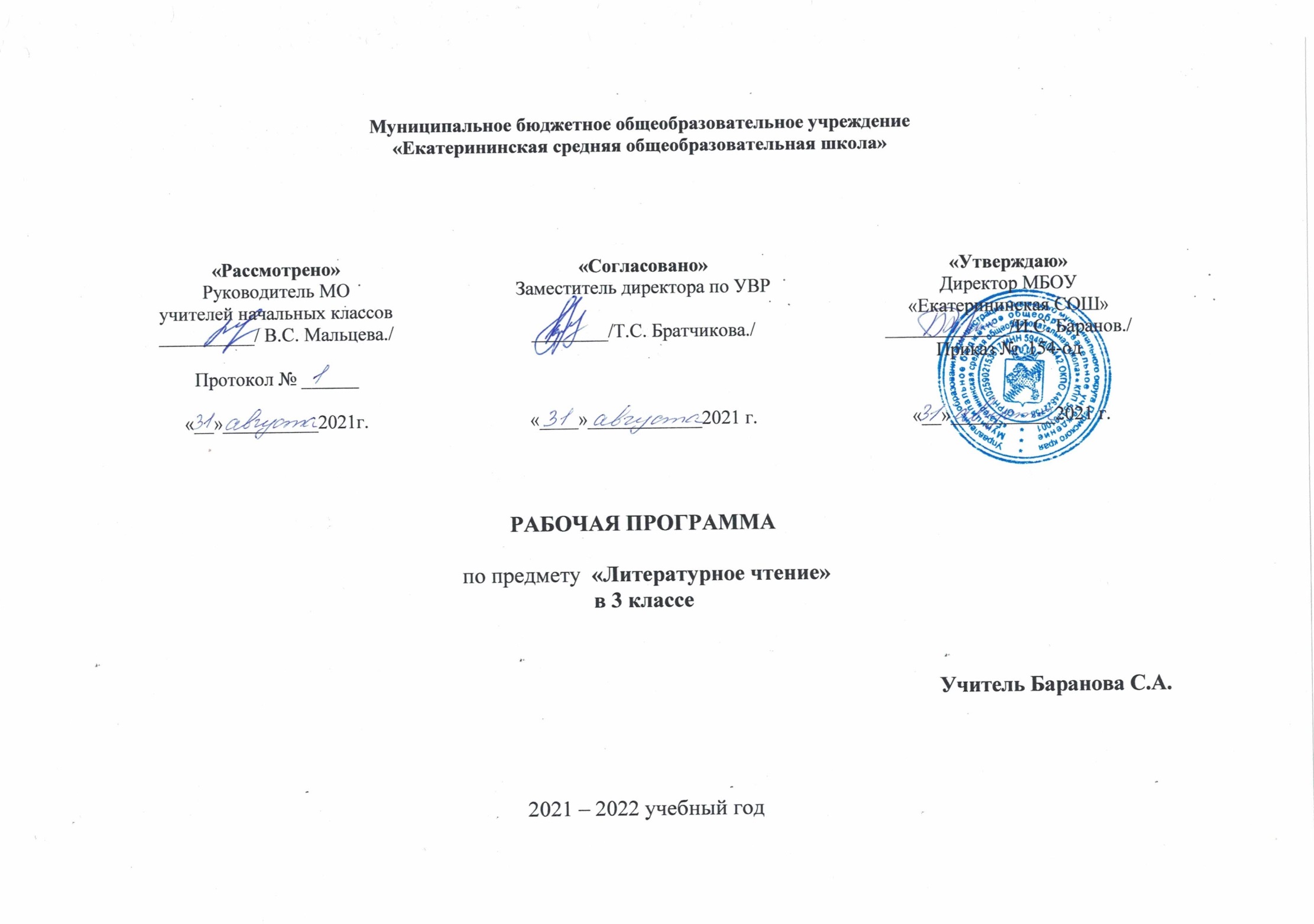  ПОЯСНИТЕЛЬНАЯ ЗАПИСКА ПО ПРЕДМЕТУ «ЛИТЕРАТУРНОЕ ЧТЕНИЕ»Рабочая программа по предмету «Литературное чтение» для   3   класса на 2021 – 2022 учебный год составлена на основе Федерального государственного образовательного стандарта   начального   общего образования, Концепции духовно – нравственного развития и воспитания личности гражданина России, планируемых результатов начального общего образования по литературному чтению, Примерной программы   начального общего образования по литературному чтению и программы общеобразовательных учреждений авторов Л. Ф. Климановой, М. В. Бойкиной   «Литературное чтение. 1 – 4   классы» (2021) Рабочая программа реализуется посредством учебно-методического комплекса «Школа России» в общеобразовательном 3 классе начальной школы вместе с обучающимися с задержкой психического развития с учётом особенностей их психического развития, индивидуальных возможностей и обеспечивает коррекцию нарушений развития и социальную адаптациюПрограмма направлена на достижение следующих целей:овладение осознанным, правильным, беглым и выразительным чтением как базовым умением в системе образования младших школьников;совершенствование всех видов речевой деятельности, обеспечивающих умение работать с разными видами текстов; развитие интереса к чтению и книге; формирование читательского кругозора и приобретение опыта самостоятельной читательской деятельности;развитие художественно-творческих и познавательных способностей, эмоциональной отзывчивости при чтении художественных произведений, формирование эстетического отношения к искусству слова; совершенствование всех видов речевой деятельности, умений вести диалог, выразительно читать и рассказывать, импровизировать;обогащение нравственного опыта младших школьников средствами художественной литературы;воспитание эстетического отношения к искусству слова,формирование интереса к чтению и книге, потребности в общении с миром художественной литературы;обогащение нравственного опыта младших школьников, формирование представлений о добре, правде, дружбе, справедливости и честности, развитие нравственных чувств, уважения к культуре народов многонациональной России и других стран.Программа нацелена на решение следующих задач:развивать у детей способность полноценно воспринимать художественное произведение, сопереживать героям, эмоционально откликаться на прочитанное; учить детей чувствовать и понимать образный язык художественного произведения, выразительные средства, создающие художественный образ, развивать образное мышление учащихся;формировать умение воссоздавать художественные образы литературного произведения, развивать творческое и воссоздающее воображение учащихся, и особенно ассоциативное мышление;развивать поэтический слух детей, накапливать эстетический опыт слушания произведений изящной словесности, воспитывать художественный вкус;формировать потребность в постоянном чтении книги, развивать интерес к литературному творчеству, творчеству писателей, создателей произведений словесного искусства;обогащать чувственный опыт ребенка, его реальные представления об окружающем мире и природе;формировать эстетическое отношение ребенка к жизни, приобщая его к классике художественной литературы;обеспечивать достаточно глубокое понимание содержания произведений различного уровня сложности;расширять кругозор детей через чтение книг различных жанров, разнообразных по содержанию и тематике, обогащать нравственно-эстетический и познавательный опыт ребенка;обеспечивать развитие речи школьников и активно формировать навык чтения и речевые умения;-  работать с различными типами текстов;-	создавать условия для формирования потребности в самостоятельном чтении художественных произведений, формировать «читательскую самостоятельность».Основной целью обучения литературному чтению в начальной школе является формирование читательской компетентности младшего школьника, осознание себя как грамотного читателя, способность к использованию читательской деятельности как средства самообразования.Работа по формированию читательской компетенции реализуется по следующим направлениям:формирование навыка чтения: умение читать вслух и про себя, владение основными видами чтения (ознакомительное, углубленное, поисковое, просмотровое);начитанность: знание изученных произведений, представление о литературоведческих понятиях их использование и понимание; знание книг и произведений из круга детского чтения, предлагаемых в учебных хрестоматиях для каждого класса;умения работать с книгой (определение и выбор книг по жанрам, авторам, темам и т.д.); знание элементов книги;навыки и умения собственно читательской деятельности, обеспечивающие восприятие, интерпретацию (истолкование) и оценку художественного произведения как искусства слова, то есть по законам этого искусства (на доступном школьникам уровне). В основе этой компетенции лежит разносторонняя работа с текстом.ОБЩАЯ ХАРАКТЕРИСТИКА ПРЕДМЕТАЛитературное чтение — один из основных предметов в системе начального образования. Наряду с русским языком он формирует функциональную грамотность, способствует общему развитию и духовно-нравственному воспитанию ребёнка. Успешность изучения курса литературного чтения обеспечивает результативность обучения по другим предметам начальной школы.1. Раздел «Круг детского чтения» включает произведения устного творчества народов России и зарубежных стран, произведения классиков отечественной и зарубежной литературы, современных писателей России   и других стран (художественные и научно-познавательные). Программа  включает все основные литературные жанры: сказки, стихи, рассказы, басни, драматические произведения.2. Раздел «Виды речевой и читательской деятельности» включает виды речевой и читательской деятельности (умение читать, слушать, говорить и писать) и работу с разными видами текстов. Раздел направлен на формирование речевой культуры учащихся, на совершенствование коммуникативных навыков, главным из которых является навык чтения.Умение слушать (аудирование)Чтение Работа с разными видами текстовБиблиографическая культураРабота с текстом художественного произведенияРабота с научно-популярным, учебным и другими текстамиУмение говорить (культура речевого общения)Письмо ( культура письменной речи)3.  Раздел «Опыт творческой деятельности» раскрывает приемы и способы деятельности, которые помогут учащимся адекватно воспринимать художественно произведение и проявлять собственные творческие способности. При работе с художественным текстом используется жизненный, конкретно-чувственный опыт ребёнка и активизируются образные представления, возникающие у него в процессе чтения, развивается умение воссоздать словесные образы в соответствии с авторским текстом.  МЕСТО ПРЕДМЕТА «ЛИТЕРАТУРНОЕ ЧТЕНИЕ» В УЧЕБНОМ ПЛАНЕ. Согласно Федеральному базисному учебному плану для образовательных учреждений РФ на изучение курса отводится 4  часа  в неделю.Общее количество часов – 136.В программе предусмотрено  4 часа  резерва, которые будут использованы  на повторение и систематизацию знаний учащихся.ЦЕННОСТНЫЕ ОРИЕНТИРЫ СОДЕРЖАНИЯ УЧЕБНОГО ПРЕДМЕТАЛитературное чтение как учебный предмет в начальной школе имеет большое значение в решении задач не только обучения, но и воспитания. На этих уроках учащиеся знакомятся с художественными произведениями, нравственный потенциал которых очень высок. Таким образом, в процессе полноценного восприятия художественного произведения формируется духовно-нравственное воспитание и развитие учащихся начальных классов.Литературное чтение как вид искусства знакомит учащихся с нравственно-эстетическими ценностями своего народа и человечества и способствует формированию личностных качеств, соответствующих национальным и общечеловеческим ценностям.На уроках литературного чтения продолжается развитие техники чтения, совершенствование качества чтения, особенно осмысленности. Читая и анализируя произведения, ребёнок задумывается над вечными ценностями (базовыми ценностями): добром, справедливостью, правдой и т. д. Огромную роль при этом играет эмоциональное восприятие произведения, которое формирует эмоциональную грамотность. Система духовно-нравственного воспитания и развития, реализуемая в рамках урока литературного чтения, формирует личностные качества человека, характеризующие его отношение к другим людям, к Родине.ПЛАНИРУЕМЫЕ РЕЗУЛЬТАТЫ ОСВОЕНИЯ ПРЕДМЕТАПрограмма обеспечивает достижение необходимых личностных, метапредметных. предметных результатов освоения курса, заложенных в ФГОС НОО.У третьеклассника продолжится формирование личностных результатов обучения:воспитание российской гражданской идентичности: патриотизма, уважения к Отечеству, прошлому и настоящему многонационального народа России;формирование средствами литературных произведений целостного взгляда на мир в единстве и разнообразии природы, народов, культур и религий;воспитание художественно-эстетического вкуса, эстетических потребностей, ценностей и чувств на основе опыта слушания и заучивания наизусть произведений художественной литературы;развитие эстетических чувств, доброжелательности и эмоционально-нравственной отзывчивости, понимания и сопереживания чувствам других людей;овладение начальными навыками адаптации к школе, к школьному коллективу;осознание значимости чтения для своего дальнейшего развития;восприятие литературного произведения как особого вида искусства;формирование осознанного, уважительного и доброжелательного отношения к другому человеку, его мнению, мировоззрению, культуре, языку, вере, гражданской позиции, к истории, культуре, религии, традициям, языкам, ценностям народов России и народов мира; готовности и способности вести диалог с другими людьми и достигать в нём взаимопонимания.У третьеклассника продолжится формирование метапредметных результатов обучения:овладение способностью принимать и сохранять цели и задачи учебной деятельности, поиска средств её осуществления;овладение способами решения проблем творческого и поискового характера;формирование умения планировать, контролировать и оценивать учебные действ в соответствии с поставленной задачей и условиями её реализации, определять наиболее  эффективные способы достижения результата;овладение навыками смыслового чтения текстов в соответствии с целями и зада ми, осознанного построения речевого высказывания в соответствии с задачами коммуникации и составления текстов в устной и письменной формах;овладение логическими действиями сравнения, анализа, синтеза, обобщения, классификации по родовидовым признакам, установления причинно-следственных связей, строения рассуждений;готовность слушать собеседника и вести диалог, признавать различные точки зрения и право каждого иметь и излагать своё мнение и аргументировать свою точку зрения оценку событий.У третьеклассника продолжится формирование предметных результатов обучения:овладение техникой чтения, приёмами понимания прочитанного и прослушанного;-	осознание значимости чтения для личного развития; формирование представлений о людях, окружающем мире, культуре, первоначальных этических представлении о добре и зле, дружбе, честности; формирование потребности в систематически чтении;достижение необходимого для продолжения образования уровня читательской компетентности, общего речевого развития, т.е. овладение чтением вслух и про себя, элементарными приёмами анализа художественных, научно-познавательных и учебных текстов с использованием элементарных литературоведческих понятий;использование разных видов чтения (изучающее (смысловое), выборочное, поисковое): умение осознанно воспринимать и оценивать содержание и специфику различных текстов, участвовать в их обсуждении, давать и обосновывать нравственную оценку поступковумение самостоятельно выбирать интересующую литературу, пользоваться справочными источниками;умение использовать простейшие виды анализа различных текстов;умение работать с разными видами текстов, находить характерные особенности научно-познавательных, учебных и художественных произведений;умение создавать собственный текст на основе художественного произведения, репродукции картин художников, по иллюстрациям, на основе личного опыта;умение декламировать (читать стихи наизусть) стихотворные произведения, выступать перед знакомой аудиторией с небольшими сообщениями.                                                                        Содержание программы (136 часов)ГРАФИК ПРОВЕДЕНИЯ ПРОВЕРОЧНЫХ И КОНТРОЛЬНЫХ РАБОТУЧЕБНО-ТЕМАТИЧЕСКИЙ ПЛАНКОНТРОЛЬНО-ИЗМЕРИТЕЛЬНЫЕ МАТЕРИАЛЫТРЕБОВАНИЯ К УРОВНЮ ПОДГОТОВКИ УЧАЩИХСЯК концу изучения в третьем классе курса «Литературное чтение» будет сформирована готовность обучающихся к дальнейшему образованию, достигнут необходимый уровень их читательской компетентности, литературного и речевого развития.Третьеклассники научатся:осознавать значимость чтения для своего развития, для успешного обучения другим предметам и в дальнейшей жизни;бегло, выразительно читать текст;выработать умение ускоренно читать произведение за счёт отработки приёмов целостного и точного восприятия слова, быстроты понимания прочитанного (скорость чтения не менее 80-90 слов в минуту);улавливать главную мысль произведения, логику повествования, смысловые и интонационные связи в тексте;описывать устно содержание репродукций картин известных художников и сопоставлять их с прочитанными художественными текстами;самостоятельно делить тексты на законченные по смыслу части и выделять в них главное, определять с помощью учителя тему и смысл произведения в целом;составлять план прочитанного и краткий пересказ его содержания;устно рисовать картины к прочитанным произведениям;ориентироваться в учебной книге: самостоятельное нахождение произведения по его названию в содержании, отыскивание в учебной книге произведений, близких по тематике;научиться ориентироваться в мире книг по предложенному учителем списку;оценивать выполнение любой проделанной работы, учебного задания.Третьеклассники получат возможность научиться:осознавать основные духовно-нравственные ценности человечества;воспринимать окружающий мир в его единстве и многообразии;применять в учебной и в реальной жизни доступные для освоения в данном возрасте личностные и регулятивные универсальные учебные действия;испытывать чувство гордости за свою Родину, народ и историю;уважать культуру народов многонациональной России и других стран;бережно и ответственно относиться к окружающей природе;развивать способность к эмпатии, эмоционально-нравственной отзывчивости (на основе сопереживания литературным героям);определять сходство и различие произведений разных жанров;использовать полученную при чтении научно-популярного и учебного текста информацию в практической деятельности;высказывать и пояснять свою точку зрения;применять правила сотрудничества;-	выделять в тексте опорные (ключевые) слова; -делать устную презентацию книги (произведения);пользоваться тематическим (систематическим) каталогом;работать с детской периодикой;расширять свой читательский кругозор и приобретать дальнейший опыт самостоятельной читательской деятельности.                                               Тематическое планирование по литературному чтению 3 класс                                            Материально-техническое  обеспечение  образовательного  процесса1. Климанова Л.Ф., Горецкий В.Г., Голованова М.В. Литературное чтение. Учебник для 3 класса начальной школы. В 2-х ч. Ч 1,2.- М.: Просвещение, 2021.2. Крылова О.Н. Литературное чтение: итоговая аттестация: 3 класс: типовые текстовые задания. - М.: Экзамен, 2011.3. Кутявина СВ. Контрольно-измерительные материалы. Литературное чтение 3 класс.-М.: ВАКО, 2013.4. Узорова О.В., Нефёдова Е.А. Тексты по проверке техники чтения. - М.: АС! Астрель, 2005.Оборудование рабочего места учителя:- Классная доска - Магнитная доска.- Персональный компьютер.- CD/DVD-проигрыватель.- Мультимедийный проектор.- Экспозиционный экран размером 150Х'\50 см.Экранно-звуковые пособияАудиозаписи художественного исполнения изучаемых произведений в соответствии с программой обучения.Видеофильмы, соответствующие содержанию обучения (по возможности).Мультимедийные (цифровые) образовательные ресурсы, соответствующие тематике программы.№Наименование разделов и тем. Содержание программного материалаЧасыУниверсальные учебные действия11Вводный урок по курсу литературного чтенияВступительная статья.1Анализ объектов с целью выделения признаков (существенных, несущественных); умение с достаточной полнотой и точностью выражать свои мысли в соответствии с задачами и условиями коммуникации.22Самое великое чудо на светеРукописные книги Древней Руси. Первопечатник Иван Федоров.4Смысловое чтение как осмысление цели чтения; умение отвечать на вопросы по содержанию словами текста; обобщение полученной информации по истории создания книги; владение монологической и диалогической формами речи в соответствии с грамматическими и синтаксическими нормами родного языка, современных средств коммуникации.33Устное народное творчествоРусские народные песни. Лирические народные песни. Шуточные народные песни. Докучные сказки.Произведения прикладного искусства: гжельская и хохломская посуда, дымковская и богородская игрушка. Русские народные сказки «Сестрица Алёнушка и братец Иванушка», «Иван-царевич и Серый Волк», «Сивка-Бурка». Проект: «Сочиняем волшебную сказку».12Осмысление содержания прочитанного текста (с помощью вопросов, пересказа, самостоятельно); извлечение необходимой информации из прослушанных текстов, преобразование объекта из чувственной формы в модель, где выделены существенные характеристики; рефлексия способов и условий действия, контроль и оценка процесса и результатов деятельности; использование речевых средств для решения коммуникативных и познавательных задач.44Поэтическая тетрадь 1Проект: «Как научиться читать стихи» на основе научно-популярной статьи Я. Смоленского. Ф.И.Тютчев. «Весенняя гроза», «Листья». A.A. Фет. «Мама! Глянь-ка из окошка...», «Зреет рожь над жаркой нивой...». И.С. Никитин. «Полно, степь моя, спать беспробудно...», «Встреча зимы». И.З. Суриков. «Детство», «Зима». Утренник «Первый снег».12Определение различных средств выразительности; наблюдение за жизнью слова; объяснение значения некоторых слов с опорой на текст или пользуясь словарём в учебнике либо толковым словарём; умение находить средства художественной выразительности в лирических текстах; определение эмоционального характера текста.55Великие русские писателиСообщение «Что интересного я узнал о жизни А.С. Пушкина», А.С. Пушкин. «За весной, красой природы...», «Уж небо осенью дышало...», «В тот год осенняя погода...», «Опрятней модного паркета...», «Зимнее утро», «Зимний вечер», «Сказка о царе Салтане...»;Сообщение о Крылове на основе статьи учебника. И.А. Крылов. «Мартышка и очки», «Зеркало и Обезьяна», «Ворона и Лисица». Статья В.Воскобойникова о М.Ю. Лермонтове. М.Ю. Лермонтов. «Горные вершины», «На севере диком...», «Утес», «Осень». Л.Н. Толстой. «Детство Л.Н. Толстого» (из воспоминаний писателя), «Акула», «Прыжок», «Лев и собачка», «Какая бывает роса на траве», «Куда девается вода из моря».24Умение размышлять над содержанием произведений, выражать своё отношение к прочитанному; овладение приемами выразительного чтения; осознанное и произвольное построение речевого высказывания; анализ объектов с целью выделения признаков (существенных, несущественных); формирование умения формулировать свои эмоционально-оценочные суждения; извлечение необходимой информации из прослушанных текстов различных жанров.66Поэтическая тетрадь 2НА Некрасов. «Славная осень!..», «Не ветер бушует над бором», «Дедушка Мазай и зайцы». К.Д. Бальмонт. «Золотое слово». И.А. Бунин. «Детство», «Полевые цветы», «Густой зеленый ельник у дороги...».6Определение различных средств выразительности; наблюдение за жизнью слова; объяснение значения некоторых слов с опорой на текст или пользуясь словарём в учебнике либо толковым словарём; умение находить средства художественной выразительности в лирических текстах; определение эмоционального характера текста.77Литературные сказкиД.Н. Мамин-Сибиряк. «Аленушкины сказки», «Сказка про храброго Зайца — Длинные Уши, Косые Глаза, Короткий Хвост»; В.М. Гаршин «Лягушка-путешественница»; В.Ф. Одоевский «Мороз Иванович».8Осмысление содержания прочитанного текста (с помощью вопросов, пересказа, самостоятельно); умение размышлять над содержанием произведений, выражать своё отношение к прочитанному; осознанное и произвольное построение речевого высказывания; анализ объектов с целью выделения признаков (существенных, несущественных); формирование умения формулировать свои эмоционально-оценочные суждения; умение составлять подробный, выборочный пересказ прочитанного.88Были-небылицыМ. Горький «Случай с Евсейкой»;К.Г. Паустовский «Растрепанный воробей»;А.И. Куприн «Слон».10Определение эмоционального характера текста; построение логической цепочки рассуждений, анализ истинности утверждений; формирование умения формулировать свои эмоционально-оценочные суждения; умение составлять подробный, выборочный пересказ прочитанного.99Поэтическая тетрадь 1С. Черный «Что ты тискаешь утенка...», «Воробей», «Слон»; А.А. Блок «Ветхая избушка», «Сны», «Ворона»; С.А. Есенин «Черемуха».7Определение различных средств выразительности; наблюдение за жизнью слова; объяснение значения некоторых слов с опорой на текст или пользуясь словарём в учебнике либо толковым словарём; умение находить средства художественной выразительности в лирических текстах; определение эмоционального характера текста.110Люби живоеМ.М. Пришвин «Моя Родина»; И.С. Соколов-Микитов «Листопадничек»; В.И. Белов «Малька провинилась», «Еще про Мальку»; В.В. Бианки «Мышонок Пик»; Б.С. Житков «Про обезьянку»; В.Л. Дуров «Наша Жучка»; В.П. Астафьев «Капалуха»; В.Ю. Драгунский «Он живой и светится».16Осмысление содержания прочитанного текста (с помощью вопросов, пересказа, самостоятельно); умение размышлять над содержанием произведений, выражать своё отношение к прочитанному, отвечать на вопросы по содержанию словами текста; анализ объектов с целью выделения признаков (существенных, несущественных); формирование умения формулировать свои эмоционально-оценочные суждения; умение составлять подробный, выборочный пересказ прочитанного.111Поэтическая тетрадь 2С.Я. Маршак «Гроза днем», «В лесу над росистой поляной»; А.Л. Барто «Разлука», «В театре»; СВ. Михалков «Если...»; Е.А. Благинина. «Кукушка», «Котенок»; проект «Праздник поэзии».7Определение различных средств выразительности; наблюдение за жизнью слова; объяснение значения некоторых слов с опорой на текст или пользуясь словарём в учебнике либо толковым словарём; умение находить средства художественной выразительности в лирических текстах; определение эмоционального характера текста.112Собирай по ягодке - наберёшь кузовокБ.В. Шергин «Собирай по ягодке — наберешь кузовок»; А.П. Платонов «Цветок на земле», «Еще мама»; М.М.Зощенко «Золотые слова», «Великие путешественники»; Н.Н. Носов. «Федина задача», «Телефон»; В.Ю. Драгунский. «Друг детства».13Определение эмоционального характера текста; построение логической цепочки рассуждений, анализ истинности утверждений; формирование умения формулировать свои эмоционально-оценочные суждения; осмысление содержания прочитанного текста.113По страницам детских журналовВступительная статья. Ю. И. Ермолаев «Проговорился», «Воспитатели»; Г.Б.Остер «Вредные советы», «Как получаются легенды»; Р. Сеф «Веселые стихи».7Осмысление содержания прочитанного текста (с помощью вопросов, пересказа, самостоятельно); самостоятельное создание способов решения проблем творческого и поискового характера; умение составлять подробный, выборочный пересказ прочитанного.114Зарубежная литератураДревнегреческий миф «Храбрый Персей». Г.Х. Андерсен. «Гадкий утенок», сообщение о великом сказочнике.9Умение размышлять над содержанием произведений, выражать своё отношение к прочитанному, отвечать на вопросы по содержанию словами текста; выявлять в тексте слова и выражения, значение которых непонятно, и осознавать потребность в выяснении их смысла.Период обуче-нияКол-во часовТест Проверочная работаКонтрольная работаПроверка техники чтенияДиагностическая работа13611111228--21-3401111143212111Итого13634543№Наименование разделов и темВсего часов1Вводный урок по курсу литературного чтения12Самое великое чудо на свете43Устное народное творчествоРезерв 1114Поэтическая тетрадь 1125Великие русские писателиРезерв 2316Поэтическая тетрадь 267Литературные сказки88Были-небылицы109Поэтическая тетрадь 1710Люби живоеРезерв 15111Поэтическая тетрадь 2 712Собирай по ягодке – наберёшь  кузовок1313По страницам детских журналов714Зарубежная литератураРезерв 81№ УРОКАВИД РАБОТЫТЕМА2Диагностическая работа Констатирующая диагностика5Тест № 1Самое великое чудо на свете19Проверочная работа № 1Устное народное творчество29Контрольная работа № 1Поэтическая тетрадь 134Проверка техники чтенияПромежуточная диагностика54Контрольная работа № 2Великие русские писатели60Контрольная работа № 3Констатирующая (за 1 полугодие)61Проверка техники чтенияКонстатирующая (за 1 полугодие)68Диагностическая работаЛитературные сказки78Проверочная работа № 2Были-небылицы84Тест № 2Поэтическая тетрадь 1100Контрольная работа № 4Люби живое103Проверка техники чтенияПромежуточная диагностическая работа108Тест № 3Поэтическая тетрадь 2120Проверочная работа № 3Собирай по ягодке- наберёшь кузовок128Проверочная работа № 4По страницам детских журналов134Контрольная работа № 5Зарубежная литература132Проверка техники чтенияИтоговая диагностика136Итоговая диагностическая работаИтоговая диагностика№ п/пСодержание(тема)Типы урока.Кол-вочасовПланируемые результаты (предметные)Планируемые результаты (личностные и метапредметные)Характеристика деятельностиПланируемые результаты (личностные и метапредметные)Характеристика деятельностиПланируемые результаты (личностные и метапредметные)Характеристика деятельностиПланируемые результаты (личностные и метапредметные)Характеристика деятельностиДатапо плануДатапо факту№ п/пСодержание(тема)Типы урока.Кол-вочасовСодержание урока(Ученик должен знать)Личностные УУДПознавательные УУДКоммуникативные УУДРегулятивные УУДДатапо плануДатапо фактуЗнакомство с учебником (1 ч)Знакомство с учебником (1 ч)Знакомство с учебником (1 ч)Знакомство с учебником (1 ч)Знакомство с учебником (1 ч)Знакомство с учебником (1 ч)Знакомство с учебником (1 ч)Знакомство с учебником (1 ч)Знакомство с учебником (1 ч)Знакомство с учебником (1 ч)1Знакомство с учебником по литературному чтению. Система условных обозначений. Содержание учебника. Словарь.Урок открытия новых знаний1 часОриентироваться в учебнике. Находить нужную главу в содержании учебника. Понимать условные обозначения, использовать их при выполнении заданий. Предполагать на основе названия содержание главы. Находить в словаре непонятные слова.Формирование познавательного мотива.Умение осознанно и произвольно строить речевое высказывание.Понимание относительности оценок или подходов к выборуПостановка учебной задачи (целеполагание) на основе соотнесения того. Что уже известно и того, что ещё неизвестно.4.09САМОЕ ВЕЛИКОЕ ЧУДО НА СВЕТЕ  (4 ч)САМОЕ ВЕЛИКОЕ ЧУДО НА СВЕТЕ  (4 ч)САМОЕ ВЕЛИКОЕ ЧУДО НА СВЕТЕ  (4 ч)САМОЕ ВЕЛИКОЕ ЧУДО НА СВЕТЕ  (4 ч)САМОЕ ВЕЛИКОЕ ЧУДО НА СВЕТЕ  (4 ч)САМОЕ ВЕЛИКОЕ ЧУДО НА СВЕТЕ  (4 ч)САМОЕ ВЕЛИКОЕ ЧУДО НА СВЕТЕ  (4 ч)САМОЕ ВЕЛИКОЕ ЧУДО НА СВЕТЕ  (4 ч)САМОЕ ВЕЛИКОЕ ЧУДО НА СВЕТЕ  (4 ч)2Знакомство с названием раздела. Прогнозирование содержания раздела. Урок открытия новых знаний1 часПрогнозировать содержание раздела. Планировать работу по теме, используя условные обозначения.Формирование ценности «чтение»Знать систему условных обозначений.Умение договариваться, находить общее решение.Составление плана и последовательности действий5.093Рукописные книги древней Руси. Подготовка сообщения на основе статьи учебника.Урок открытия новых знаний1 часЧитать текст вслух целыми словами, интонационно объединяя их в словосочетания, увеличивать темп чтения при повторном чтении текста, выборочно читать текст про себя, отвечать на вопросы. Находить необходимую информацию в книге. Обобщать полученную информацию по истории создания книги. Осмыслить значение книги для прошлого, настоящего и будущего. Находить книгу в школьной библиотеке, пользуясь тематическим каталогом.
Читать возможные аннотации на книги. Составлять аннотацию на книгу (с помощью учителя). Придумывать рассказы о книге, используя различные источники информации.Формирование познавательного мотива.Ориентироваться в прочитанных произведениях.Понимание возможности различных позиций и точек зрения на один и тот же предмет или вопрос.Оценка, прогнозирование результатов.6.094Первопечатник Иван Фёдоров. Подготовка сообщения о первопечатнике Иване Фёдорове.Урок открытия новых знаний1 часЧитать текст вслух целыми словами, интонационно объединяя их в словосочетания, увеличивать темп чтения при повторном чтении текста, выборочно читать текст про себя, отвечать на вопросы. Находить необходимую информацию в книге. Обобщать полученную информацию по истории создания книги. Осмыслить значение книги для прошлого, настоящего и будущего. Находить книгу в школьной библиотеке, пользуясь тематическим каталогом.
Читать возможные аннотации на книги. Составлять аннотацию на книгу (с помощью учителя). Придумывать рассказы о книге, используя различные источники информации.Формирование готовности к равноправному сотрудничеству.Представлять что такое библиотека.Понимание возможности различных позиций и точек зрения на один и тот же предмет или вопрос.Оценка, прогнозирование результатов.7.095Урок путешествия в прошлое. Оценка достижений.Урок рефлексии1 часПроверять себя и самостоятельно оценивать свои достижения.Развитие эмпатии и сопереживания, эмоциональной нравственной отзывчивости.Иметь представление о старинных и современных книгах.Умение договариваться, формирование социальной компетенции.Внесение необходимых дополнений и корректив в план и способ действий в случае расхождения с эталоном. Коррекция деятельности.11.09УСТНОЕ НАРОДНОЕ ТВОРЧЕСТВО (12 ч)УСТНОЕ НАРОДНОЕ ТВОРЧЕСТВО (12 ч)УСТНОЕ НАРОДНОЕ ТВОРЧЕСТВО (12 ч)УСТНОЕ НАРОДНОЕ ТВОРЧЕСТВО (12 ч)УСТНОЕ НАРОДНОЕ ТВОРЧЕСТВО (12 ч)УСТНОЕ НАРОДНОЕ ТВОРЧЕСТВО (12 ч)УСТНОЕ НАРОДНОЕ ТВОРЧЕСТВО (12 ч)УСТНОЕ НАРОДНОЕ ТВОРЧЕСТВО (12 ч)УСТНОЕ НАРОДНОЕ ТВОРЧЕСТВО (12 ч)6Знакомство с названием раздела. Прогнозирование содержания раздела.Урок открытия новых знаний1 часПрогнозировать содержание раздела. Планировать работу на уроке. Различать виды устного народного творчества: малые и большие жанры.Формирование познавательного мотива.Прогнозировать содержание раздела.Ориентация на позицию других людей, отличную от собственной, уважение иной точки зрения.Постановка учебной задачи на основе того, что уже известно учащимся, и того, что ещё неизвестно.12.097Русские народные песни.Урок открытия новых знаний1 часВоспроизводить наизусть текст русских народных песен. Отличать докучные сказки от других видов сказок, называть их особенности.
Принимать участие в коллективном сочинении сказок, с опорой на особенности их построения. Называть виды прикладного искусства.
Читать текст целыми словами, без ошибок и повторов. Осмысливать содержание прочитанного текста (с помощью вопросов, пересказа, самостоятельно).
Использовать чтение про себя для составления выборочного и краткого пересказов.
Ускорять или замедлять темп чтения, соотнося его с содержанием. Определять особенности текста волшебных сказок, называть волшебные предметы, описывая волшебные события. Сравнивать содержание сказок и иллюстрации к ним. Делить текст на части.
Пересказывать текст по самостоятельно составленному плану; находить героев, которые противопоставлены в сказке. Использовать слова с противоположным значением при характеристике героев.
Называть основные черты характера героев. Характеризовать героев произведения. Сравнивать героев произведения, героев разных сказок. Инсценировать сказку: распределять роли, выбирать диалоги. Придумывать свои сказочные истории.
Сравнивать произведения словесного, музыкального, изобразительного искусства. Участвовать в работе группы, читать фрагменты текста в паре. Договариваться друг с другом, выражать свою позицию.Формирование моральной самооценки.Выразительно читать тексты русских песен.Способность сохранять доброжелательное отношение друг к другу в ситуации конфликта интересов.Выделение и осознание того, что уже усвоено учащимися и что подлежит усвоению, предвосхищение результата.13.098Докучные сказки. Сочинение докучных сказок.Урок открытия новых знаний1 часВоспроизводить наизусть текст русских народных песен. Отличать докучные сказки от других видов сказок, называть их особенности.
Принимать участие в коллективном сочинении сказок, с опорой на особенности их построения. Называть виды прикладного искусства.
Читать текст целыми словами, без ошибок и повторов. Осмысливать содержание прочитанного текста (с помощью вопросов, пересказа, самостоятельно).
Использовать чтение про себя для составления выборочного и краткого пересказов.
Ускорять или замедлять темп чтения, соотнося его с содержанием. Определять особенности текста волшебных сказок, называть волшебные предметы, описывая волшебные события. Сравнивать содержание сказок и иллюстрации к ним. Делить текст на части.
Пересказывать текст по самостоятельно составленному плану; находить героев, которые противопоставлены в сказке. Использовать слова с противоположным значением при характеристике героев.
Называть основные черты характера героев. Характеризовать героев произведения. Сравнивать героев произведения, героев разных сказок. Инсценировать сказку: распределять роли, выбирать диалоги. Придумывать свои сказочные истории.
Сравнивать произведения словесного, музыкального, изобразительного искусства. Участвовать в работе группы, читать фрагменты текста в паре. Договариваться друг с другом, выражать свою позицию.Формирование мотивов достижения и социального признания.Различать малые жанры устного народного творчества.Ориентация на позицию других людей, отличной от собственной, уважение иной точки зрения. Умение слушать и понимать речь других.Проговаривание последовательности действий на уроке.14.099Произведения прикладного искусства: гжельская и хохломская посуда, дымковская и богородская игрушка.Урок открытия новых знаний1 часВоспроизводить наизусть текст русских народных песен. Отличать докучные сказки от других видов сказок, называть их особенности.
Принимать участие в коллективном сочинении сказок, с опорой на особенности их построения. Называть виды прикладного искусства.
Читать текст целыми словами, без ошибок и повторов. Осмысливать содержание прочитанного текста (с помощью вопросов, пересказа, самостоятельно).
Использовать чтение про себя для составления выборочного и краткого пересказов.
Ускорять или замедлять темп чтения, соотнося его с содержанием. Определять особенности текста волшебных сказок, называть волшебные предметы, описывая волшебные события. Сравнивать содержание сказок и иллюстрации к ним. Делить текст на части.
Пересказывать текст по самостоятельно составленному плану; находить героев, которые противопоставлены в сказке. Использовать слова с противоположным значением при характеристике героев.
Называть основные черты характера героев. Характеризовать героев произведения. Сравнивать героев произведения, героев разных сказок. Инсценировать сказку: распределять роли, выбирать диалоги. Придумывать свои сказочные истории.
Сравнивать произведения словесного, музыкального, изобразительного искусства. Участвовать в работе группы, читать фрагменты текста в паре. Договариваться друг с другом, выражать свою позицию.Формирование моральной самооценки.Различать малые жанры устного народного творчества.Понимание возможности разных точек зрения на один и тот же предмет или вопрос, не совпадающей с собственнойВолевая саморегуляция как способность к мобилизации сил и энергии, к волевому усилию (к выбору в ситуации мотивированного конфликта).18.0910.11Русская народная сказка «Сестрица Аленушка и братец Иванушка».Урокиоткрытия новых знаний2 часаВоспроизводить наизусть текст русских народных песен. Отличать докучные сказки от других видов сказок, называть их особенности.
Принимать участие в коллективном сочинении сказок, с опорой на особенности их построения. Называть виды прикладного искусства.
Читать текст целыми словами, без ошибок и повторов. Осмысливать содержание прочитанного текста (с помощью вопросов, пересказа, самостоятельно).
Использовать чтение про себя для составления выборочного и краткого пересказов.
Ускорять или замедлять темп чтения, соотнося его с содержанием. Определять особенности текста волшебных сказок, называть волшебные предметы, описывая волшебные события. Сравнивать содержание сказок и иллюстрации к ним. Делить текст на части.
Пересказывать текст по самостоятельно составленному плану; находить героев, которые противопоставлены в сказке. Использовать слова с противоположным значением при характеристике героев.
Называть основные черты характера героев. Характеризовать героев произведения. Сравнивать героев произведения, героев разных сказок. Инсценировать сказку: распределять роли, выбирать диалоги. Придумывать свои сказочные истории.
Сравнивать произведения словесного, музыкального, изобразительного искусства. Участвовать в работе группы, читать фрагменты текста в паре. Договариваться друг с другом, выражать свою позицию.Формирование познавательного мотива.Различать малые жанры устного народного творчества.Ориентация на позицию других людей, отличную от собственной, уважение иной точки зрения.Постановка учебной задачи на основе того, что уже известно учащимся, и того, что ещё неизвестно.19.0920.0912 -13Русская народная сказка «Иван-Царевич и Серый Волк».Урокиоткрытия новых знаний2 часаВоспроизводить наизусть текст русских народных песен. Отличать докучные сказки от других видов сказок, называть их особенности.
Принимать участие в коллективном сочинении сказок, с опорой на особенности их построения. Называть виды прикладного искусства.
Читать текст целыми словами, без ошибок и повторов. Осмысливать содержание прочитанного текста (с помощью вопросов, пересказа, самостоятельно).
Использовать чтение про себя для составления выборочного и краткого пересказов.
Ускорять или замедлять темп чтения, соотнося его с содержанием. Определять особенности текста волшебных сказок, называть волшебные предметы, описывая волшебные события. Сравнивать содержание сказок и иллюстрации к ним. Делить текст на части.
Пересказывать текст по самостоятельно составленному плану; находить героев, которые противопоставлены в сказке. Использовать слова с противоположным значением при характеристике героев.
Называть основные черты характера героев. Характеризовать героев произведения. Сравнивать героев произведения, героев разных сказок. Инсценировать сказку: распределять роли, выбирать диалоги. Придумывать свои сказочные истории.
Сравнивать произведения словесного, музыкального, изобразительного искусства. Участвовать в работе группы, читать фрагменты текста в паре. Договариваться друг с другом, выражать свою позицию.Развитие доброжелательности, доверия и внимательности к людям, готовности к сотрудничеству.Различать малые жанры устного народного творчества.Способность сохранять доброжелательное отношение друг к другу в ситуации конфликта интересов.Выделение и осознание того, что уже усвоено учащимися и что подлежит усвоению, предвосхищение результата.21.0925.0914-15Русская народная сказка «Сивка-бурка»Уроки открытия новых знаний2 часаВоспроизводить наизусть текст русских народных песен. Отличать докучные сказки от других видов сказок, называть их особенности.
Принимать участие в коллективном сочинении сказок, с опорой на особенности их построения. Называть виды прикладного искусства.
Читать текст целыми словами, без ошибок и повторов. Осмысливать содержание прочитанного текста (с помощью вопросов, пересказа, самостоятельно).
Использовать чтение про себя для составления выборочного и краткого пересказов.
Ускорять или замедлять темп чтения, соотнося его с содержанием. Определять особенности текста волшебных сказок, называть волшебные предметы, описывая волшебные события. Сравнивать содержание сказок и иллюстрации к ним. Делить текст на части.
Пересказывать текст по самостоятельно составленному плану; находить героев, которые противопоставлены в сказке. Использовать слова с противоположным значением при характеристике героев.
Называть основные черты характера героев. Характеризовать героев произведения. Сравнивать героев произведения, героев разных сказок. Инсценировать сказку: распределять роли, выбирать диалоги. Придумывать свои сказочные истории.
Сравнивать произведения словесного, музыкального, изобразительного искусства. Участвовать в работе группы, читать фрагменты текста в паре. Договариваться друг с другом, выражать свою позицию.Формирование готовности к равноправному сотрудничеству.Различать малые жанры устного народного творчества.Умение договариваться, формирование социальной компетенции.Внесение необходимых дополнений и корректив в план и способ действий в случае расхождения с эталоном. Коррекция деятельности.26.0927.0916Проект: «Сочиняем волшебную сказку».Урок проектной деятельности1 часВоспроизводить наизусть текст русских народных песен. Отличать докучные сказки от других видов сказок, называть их особенности.
Принимать участие в коллективном сочинении сказок, с опорой на особенности их построения. Называть виды прикладного искусства.
Читать текст целыми словами, без ошибок и повторов. Осмысливать содержание прочитанного текста (с помощью вопросов, пересказа, самостоятельно).
Использовать чтение про себя для составления выборочного и краткого пересказов.
Ускорять или замедлять темп чтения, соотнося его с содержанием. Определять особенности текста волшебных сказок, называть волшебные предметы, описывая волшебные события. Сравнивать содержание сказок и иллюстрации к ним. Делить текст на части.
Пересказывать текст по самостоятельно составленному плану; находить героев, которые противопоставлены в сказке. Использовать слова с противоположным значением при характеристике героев.
Называть основные черты характера героев. Характеризовать героев произведения. Сравнивать героев произведения, героев разных сказок. Инсценировать сказку: распределять роли, выбирать диалоги. Придумывать свои сказочные истории.
Сравнивать произведения словесного, музыкального, изобразительного искусства. Участвовать в работе группы, читать фрагменты текста в паре. Договариваться друг с другом, выражать свою позицию.Развитие доброжелательности, доверия и внимательности к людям, готовности к сотрудничеству.Различать малые жанры устного народного творчества.Способность сохранять доброжелательное отношение друг к другу в ситуации конфликта интересов.Выделение и осознание того, что уже усвоено учащимися и что подлежит усвоению, предвосхищение результата.28.0917Резерв.Оценка достиженийУрок рефлексии1часПроверять себя и самостоятельно оценивать свои достиженияФормирование моральной самооценки.Различать малые жанры устного народного творчества.Способность сохранять доброжелательное отношение друг к другу в ситуации конфликта интересов.Осознание качества и уровня усвоения материала, контроль, оценка.2.10ПОЭТИЧЕСКАЯ ТЕТРАДЬ (12 ч)ПОЭТИЧЕСКАЯ ТЕТРАДЬ (12 ч)ПОЭТИЧЕСКАЯ ТЕТРАДЬ (12 ч)ПОЭТИЧЕСКАЯ ТЕТРАДЬ (12 ч)ПОЭТИЧЕСКАЯ ТЕТРАДЬ (12 ч)ПОЭТИЧЕСКАЯ ТЕТРАДЬ (12 ч)ПОЭТИЧЕСКАЯ ТЕТРАДЬ (12 ч)ПОЭТИЧЕСКАЯ ТЕТРАДЬ (12 ч)ПОЭТИЧЕСКАЯ ТЕТРАДЬ (12 ч)18Знакомство с названием раздела. Прогнозирование содержания раздела.Урокоткрытия новых знаний1 часПрогнозировать содержание раздела. Формирование потребности в чтении литературы.Умение делать выводы с помощью учителя.Умение выразительно и осознанно читать текст.Умение работать по предложенному учителем плану.3.1019Проект: «Как научиться читать стихи» на основе научно-популярной статьи Я. Смоленского.Урокпроектной деятельности1 часЧитать выразительно стихи, передавая настроение автора.

Наблюдать за повторением ударных и безударных слогов в слове (ритмом), находить рифмующиеся слова. Определять различные средства выразительности. Использовать приёмы интонационного чтения (выразить радость, удивление, определить силу голоса, выбрать тон и темп чтения). Сочинять свои стихотворения, используя различные средства выразительности.

Участвовать в работе группы, читать стихи друг другу, работая в паре.Формирование мотивов достижения и социального признания.Самостоятельное выделение и формулирование познавательной цели.Ориентация на позицию других людей, отличной от собственной, уважение иной точки зрения. Умение слушать и понимать речь других.Проговаривание последовательности действий на уроке.4.1020Русские поэты XIX—XX века.Урокоткрытия новых знаний1 часЧитать выразительно стихи, передавая настроение автора.

Наблюдать за повторением ударных и безударных слогов в слове (ритмом), находить рифмующиеся слова. Определять различные средства выразительности. Использовать приёмы интонационного чтения (выразить радость, удивление, определить силу голоса, выбрать тон и темп чтения). Сочинять свои стихотворения, используя различные средства выразительности.

Участвовать в работе группы, читать стихи друг другу, работая в паре.Формирование моральной самооценки.Рефлексия способов и условий действия, контроль и оценка процесса и результатов деятельности.Понимание возможности разных точек зрения на один и тот же предмет или вопрос, не совпадающей с собственнойВолевая саморегуляция как способность к мобилизации сил и энергии, к волевому усилию (к выбору в ситуации мотивированного конфликта).5.1021Ф. И. Тютчев «Весенняя гроза». «Листья».Урокоткрытия новых знаний1 часЧитать выразительно стихи, передавая настроение автора.

Наблюдать за повторением ударных и безударных слогов в слове (ритмом), находить рифмующиеся слова. Определять различные средства выразительности. Использовать приёмы интонационного чтения (выразить радость, удивление, определить силу голоса, выбрать тон и темп чтения). Сочинять свои стихотворения, используя различные средства выразительности.

Участвовать в работе группы, читать стихи друг другу, работая в паре.Формирование познавательного мотива.Самостоятельное выделение и формулирование познавательной цели.Понимание возможности разных точек зрения на один и тот же вопрос или предмет, отличный от собственной.Постановка учебной задачи на основе соотнесения того, что уже известно учащимся, и того, что ещё неизвестно.9.1022Сочинение — миниатюра «О чём расскажут осенние листья».Урок развития речи1 часЧитать выразительно стихи, передавая настроение автора.

Наблюдать за повторением ударных и безударных слогов в слове (ритмом), находить рифмующиеся слова. Определять различные средства выразительности. Использовать приёмы интонационного чтения (выразить радость, удивление, определить силу голоса, выбрать тон и темп чтения). Сочинять свои стихотворения, используя различные средства выразительности.

Участвовать в работе группы, читать стихи друг другу, работая в паре.Выделение нравственного содержания поступков, формирование системы морально-нравственных ценностей.Поиск необходимой информации из прослушанных и прочитанных самостоятельно произведений.Умение аргументировать своё предложение, умение убеждать, уступать.Прогнозирование результата.10.1023-24А. А. Фет «Мама! Глянь-ка из окошка...» «Зреет рожь над жаркой нивой...»Урокоткрытия новых знаний2 часЧитать выразительно стихи, передавая настроение автора.

Наблюдать за повторением ударных и безударных слогов в слове (ритмом), находить рифмующиеся слова. Определять различные средства выразительности. Использовать приёмы интонационного чтения (выразить радость, удивление, определить силу голоса, выбрать тон и темп чтения). Сочинять свои стихотворения, используя различные средства выразительности.

Участвовать в работе группы, читать стихи друг другу, работая в паре.Умение оценивать поступки людей, жизненные ситуации с точки зрения общепринятых норм и ценностей.Умение ориентироваться в учебнике, находить ответы на вопросы в тексте, в иллюстрации.Умение слушать и понимать речь других.Проговаривание последовательности действий на уроке.11.1012.1025И. С. Никитин «Полно, степь моя...» «Встреча зимы».Урокоткрытия новых знаний1 часЧитать выразительно стихи, передавая настроение автора.

Наблюдать за повторением ударных и безударных слогов в слове (ритмом), находить рифмующиеся слова. Определять различные средства выразительности. Использовать приёмы интонационного чтения (выразить радость, удивление, определить силу голоса, выбрать тон и темп чтения). Сочинять свои стихотворения, используя различные средства выразительности.

Участвовать в работе группы, читать стихи друг другу, работая в паре.Умение оценивать поступки людей, жизненные ситуации с точки зрения общепринятых норм и ценностей.Понимание возможности разных точек зрения на один и тот же предмет или вопрос, не совпадающей с собственнойУмение аргументировать своё предложение, умение убеждать, уступать.Проговаривание последовательности действий на уроке.16.1026И.С.Никитин«Встреча зимы»Урок развития умений и навыков1 часЧитать выразительно стихи, передавая настроение автора.

Наблюдать за повторением ударных и безударных слогов в слове (ритмом), находить рифмующиеся слова. Определять различные средства выразительности. Использовать приёмы интонационного чтения (выразить радость, удивление, определить силу голоса, выбрать тон и темп чтения). Сочинять свои стихотворения, используя различные средства выразительности.

Участвовать в работе группы, читать стихи друг другу, работая в паре.Развитие доброжелательности, доверия и внимательности к людям, готовности к сотрудничеству.Смысловое чтение. Поиск и выделение необходимой информации. Способность сохранять доброжелательное отношение друг к другу в ситуации конфликта интересов.Выделение и осознание того, что уже усвоено учащимися и что подлежит усвоению, предвосхищение результата.17.1027И. 3. Суриков «Детство».Урокоткрытия новых знаний1 часЧитать выразительно стихи, передавая настроение автора.

Наблюдать за повторением ударных и безударных слогов в слове (ритмом), находить рифмующиеся слова. Определять различные средства выразительности. Использовать приёмы интонационного чтения (выразить радость, удивление, определить силу голоса, выбрать тон и темп чтения). Сочинять свои стихотворения, используя различные средства выразительности.

Участвовать в работе группы, читать стихи друг другу, работая в паре.Формирование потребности в чтении литературы.Умение делать выводы с помощью учителя.Умение выразительно и осознанно читать текст.Умение работать по предложенному учителем плану.18.1028 И. 3. Суриков «Зима».Урокоткрытия новых знаний1 часЧитать выразительно стихи, передавая настроение автора.

Наблюдать за повторением ударных и безударных слогов в слове (ритмом), находить рифмующиеся слова. Определять различные средства выразительности. Использовать приёмы интонационного чтения (выразить радость, удивление, определить силу голоса, выбрать тон и темп чтения). Сочинять свои стихотворения, используя различные средства выразительности.

Участвовать в работе группы, читать стихи друг другу, работая в паре.Формирование мотивов достижения и социального признания.Самостоятельное выделение и формулирование познавательной цели.Ориентация на позицию других людей, отличной от собственной, уважение иной точки зрения. Умение слушать и понимать речь других.Проговаривание последовательности действий на уроке.19.1029Оценка достиженийПутешествие в литературную странуУрок рефлексии1 часСамостоятельно оценивать свои достижения.Формирование моральной самооценки.Рефлексия способов и условий действия, контроль и оценка процесса и результатов деятельности.Понимание возможности разных точек зрения на один и тот же предмет или вопрос, не совпадающей с собственнойВолевая саморегуляция как способность к мобилизации сил и энергии, к волевому усилию (к выбору в ситуации мотивированного конфликта).23.10ВЕЛИКИЕ РУССКИЕ ПИСАТЕЛИ (24 Ч)ВЕЛИКИЕ РУССКИЕ ПИСАТЕЛИ (24 Ч)ВЕЛИКИЕ РУССКИЕ ПИСАТЕЛИ (24 Ч)ВЕЛИКИЕ РУССКИЕ ПИСАТЕЛИ (24 Ч)ВЕЛИКИЕ РУССКИЕ ПИСАТЕЛИ (24 Ч)ВЕЛИКИЕ РУССКИЕ ПИСАТЕЛИ (24 Ч)ВЕЛИКИЕ РУССКИЕ ПИСАТЕЛИ (24 Ч)ВЕЛИКИЕ РУССКИЕ ПИСАТЕЛИ (24 Ч)ВЕЛИКИЕ РУССКИЕ ПИСАТЕЛИ (24 Ч)30Знакомство с названием раздела. Прогнозирование содержания раздела.Урокоткрытия новых знаний1 часПрогнозировать содержание раздела. Планировать работу на уроке, выбирать виды деятельности.Формирование моральной самооценки.Рефлексия способов и условий действия, контроль и оценка процесса и результатов деятельности.Понимание возможности разных точек зрения на один и тот же предмет или вопрос, не совпадающей с собственнойВолевая саморегуляция как способность к мобилизации сил и энергии, к волевому усилию (к выбору в ситуации мотивированного конфликта).24.1031-32А. С. Пушкин. Подготовка сообщения «Что интересного я узнал о жизни А. С. Пушкина».Урокоткрытия новых знаний2 часЧитать текст вслух и про себя, увеличивая темп чтения.

Различать лирическое и прозаическое произведения.

Называть отличительные особенности стихотворного текста.

Объяснять значение некоторых слов с опорой на текст или пользуясь словарём.

Находить средства художественной выразительности в лирических текстах (эпитеты, сравнения)

Использовать средства художественной выразитель-ности в устных высказываниях.

Знать особенности литературной сказки.

Определять нравственный смысл литературной сказки

Сравнивать произведение живописи и произведение литературы.

Давать характеристику героев литературной сказки.

Определять самостоятельно тему и главную мысль рассказа.

Сравнивать рассказ-описание рассказ-рассуждение.

Составлять разные виды планов, воссоздавать текст по плану.

Соотносить заглавие рассказа с темой и главной мыслью, отвечать на вопросы по содержанию.

Определять особенности басни, выделять мораль басни в текстах.

Представлять героев басни.

Характеризовать героев басни на основе их поступков.

Инсценировать басню.Формирование познавательного мотива.Самостоятельное выделение и формулирование познавательной цели.Понимание возможности разных точек зрения на один и тот же вопрос или предмет, отличный от собственной.Постановка учебной задачи на основе соотнесения того, что уже известно учащимся, и того, что ещё неизвестно.25.1026.1033-34А. С. Пушкин «Сказка о царе Салтане...».Урокиоткрытия новых знаний2 часаЧитать текст вслух и про себя, увеличивая темп чтения.

Различать лирическое и прозаическое произведения.

Называть отличительные особенности стихотворного текста.

Объяснять значение некоторых слов с опорой на текст или пользуясь словарём.

Находить средства художественной выразительности в лирических текстах (эпитеты, сравнения)

Использовать средства художественной выразитель-ности в устных высказываниях.

Знать особенности литературной сказки.

Определять нравственный смысл литературной сказки

Сравнивать произведение живописи и произведение литературы.

Давать характеристику героев литературной сказки.

Определять самостоятельно тему и главную мысль рассказа.

Сравнивать рассказ-описание рассказ-рассуждение.

Составлять разные виды планов, воссоздавать текст по плану.

Соотносить заглавие рассказа с темой и главной мыслью, отвечать на вопросы по содержанию.

Определять особенности басни, выделять мораль басни в текстах.

Представлять героев басни.

Характеризовать героев басни на основе их поступков.

Инсценировать басню.Формирование чувства прекрасного. Формирование ценности «любовь» к природе.Ориентация в учебнике, оглавлении, иллюстрации.Учёт разных мнений и умение обосновывать своё собственное.Внесение необходимых изменений и корректив в план и способ действия в случае расхождения с эталоном; прогнозирование результата.6.117.1135 Сравнение народной и литературной сказок.Урокоткрытия новых знаний1 часЧитать текст вслух и про себя, увеличивая темп чтения.

Различать лирическое и прозаическое произведения.

Называть отличительные особенности стихотворного текста.

Объяснять значение некоторых слов с опорой на текст или пользуясь словарём.

Находить средства художественной выразительности в лирических текстах (эпитеты, сравнения)

Использовать средства художественной выразитель-ности в устных высказываниях.

Знать особенности литературной сказки.

Определять нравственный смысл литературной сказки

Сравнивать произведение живописи и произведение литературы.

Давать характеристику героев литературной сказки.

Определять самостоятельно тему и главную мысль рассказа.

Сравнивать рассказ-описание рассказ-рассуждение.

Составлять разные виды планов, воссоздавать текст по плану.

Соотносить заглавие рассказа с темой и главной мыслью, отвечать на вопросы по содержанию.

Определять особенности басни, выделять мораль басни в текстах.

Представлять героев басни.

Характеризовать героев басни на основе их поступков.

Инсценировать басню.Рефлексия способов и условий действия, контроль и оценка процесса и результатов деятельности.Понимание возможности разных точек зрения на один и тот же предмет или вопрос, не совпадающей с собственнойВолевая саморегуляция как способность к мобилизации сил и энергии, к волевому усилию (к выбору в ситуации мотивированного конфликта).8.11Читать текст вслух и про себя, увеличивая темп чтения.

Различать лирическое и прозаическое произведения.

Называть отличительные особенности стихотворного текста.

Объяснять значение некоторых слов с опорой на текст или пользуясь словарём.

Находить средства художественной выразительности в лирических текстах (эпитеты, сравнения)

Использовать средства художественной выразитель-ности в устных высказываниях.

Знать особенности литературной сказки.

Определять нравственный смысл литературной сказки

Сравнивать произведение живописи и произведение литературы.

Давать характеристику героев литературной сказки.

Определять самостоятельно тему и главную мысль рассказа.

Сравнивать рассказ-описание рассказ-рассуждение.

Составлять разные виды планов, воссоздавать текст по плану.

Соотносить заглавие рассказа с темой и главной мыслью, отвечать на вопросы по содержанию.

Определять особенности басни, выделять мораль басни в текстах.

Представлять героев басни.

Характеризовать героев басни на основе их поступков.

Инсценировать басню.36Особенности волшебной сказки.Урокоткрытия новых знаний1 часЧитать текст вслух и про себя, увеличивая темп чтения.

Различать лирическое и прозаическое произведения.

Называть отличительные особенности стихотворного текста.

Объяснять значение некоторых слов с опорой на текст или пользуясь словарём.

Находить средства художественной выразительности в лирических текстах (эпитеты, сравнения)

Использовать средства художественной выразитель-ности в устных высказываниях.

Знать особенности литературной сказки.

Определять нравственный смысл литературной сказки

Сравнивать произведение живописи и произведение литературы.

Давать характеристику героев литературной сказки.

Определять самостоятельно тему и главную мысль рассказа.

Сравнивать рассказ-описание рассказ-рассуждение.

Составлять разные виды планов, воссоздавать текст по плану.

Соотносить заглавие рассказа с темой и главной мыслью, отвечать на вопросы по содержанию.

Определять особенности басни, выделять мораль басни в текстах.

Представлять героев басни.

Характеризовать героев басни на основе их поступков.

Инсценировать басню.Формирование познавательного мотива.Самостоятельное выделение и формулирование познавательной цели.Понимание возможности разных точек зрения на один и тот же вопрос или предмет, отличный от собственной.Постановка учебной задачи на основе соотнесения того, что уже известно учащимся, и того, что ещё неизвестно.9.1137Рисунки
И. Билибина к сказке. Соотнесение рисунков
с художественным текстом, их сравнение.Урокоткрытия новых знаний1 часЧитать текст вслух и про себя, увеличивая темп чтения.

Различать лирическое и прозаическое произведения.

Называть отличительные особенности стихотворного текста.

Объяснять значение некоторых слов с опорой на текст или пользуясь словарём.

Находить средства художественной выразительности в лирических текстах (эпитеты, сравнения)

Использовать средства художественной выразитель-ности в устных высказываниях.

Знать особенности литературной сказки.

Определять нравственный смысл литературной сказки

Сравнивать произведение живописи и произведение литературы.

Давать характеристику героев литературной сказки.

Определять самостоятельно тему и главную мысль рассказа.

Сравнивать рассказ-описание рассказ-рассуждение.

Составлять разные виды планов, воссоздавать текст по плану.

Соотносить заглавие рассказа с темой и главной мыслью, отвечать на вопросы по содержанию.

Определять особенности басни, выделять мораль басни в текстах.

Представлять героев басни.

Характеризовать героев басни на основе их поступков.

Инсценировать басню.Формирование чувства прекрасного. Формирование ценности «любовь» к природе.Ориентация в учебнике, оглавлении, иллюстрации.Учёт разных мнений и умение обосновывать своё собственное.Внесение необходимых изменений и корректив в план и способ действия в случае расхождения с эталоном; прогнозирование результата.13.1138И. А. Крылов. Подготовка сообщения о И. А. Крылове на основе статьи учебника.Урокоткрытия новых знаний1 часЧитать текст вслух и про себя, увеличивая темп чтения.

Различать лирическое и прозаическое произведения.

Называть отличительные особенности стихотворного текста.

Объяснять значение некоторых слов с опорой на текст или пользуясь словарём.

Находить средства художественной выразительности в лирических текстах (эпитеты, сравнения)

Использовать средства художественной выразитель-ности в устных высказываниях.

Знать особенности литературной сказки.

Определять нравственный смысл литературной сказки

Сравнивать произведение живописи и произведение литературы.

Давать характеристику героев литературной сказки.

Определять самостоятельно тему и главную мысль рассказа.

Сравнивать рассказ-описание рассказ-рассуждение.

Составлять разные виды планов, воссоздавать текст по плану.

Соотносить заглавие рассказа с темой и главной мыслью, отвечать на вопросы по содержанию.

Определять особенности басни, выделять мораль басни в текстах.

Представлять героев басни.

Характеризовать героев басни на основе их поступков.

Инсценировать басню.Формирование мотивов достижения и социального признания.Самостоятельное выделение и формулирование познавательной цели.Ориентация на позицию других людей, отличной от собственной, уважение иной точки зрения. Умение слушать и понимать речь других.Проговаривание последовательности действий на уроке.14.1139-40Басни И. А. Крылова.Урокиоткрытия новых знаний2 часаЧитать текст вслух и про себя, увеличивая темп чтения.

Различать лирическое и прозаическое произведения.

Называть отличительные особенности стихотворного текста.

Объяснять значение некоторых слов с опорой на текст или пользуясь словарём.

Находить средства художественной выразительности в лирических текстах (эпитеты, сравнения)

Использовать средства художественной выразитель-ности в устных высказываниях.

Знать особенности литературной сказки.

Определять нравственный смысл литературной сказки

Сравнивать произведение живописи и произведение литературы.

Давать характеристику героев литературной сказки.

Определять самостоятельно тему и главную мысль рассказа.

Сравнивать рассказ-описание рассказ-рассуждение.

Составлять разные виды планов, воссоздавать текст по плану.

Соотносить заглавие рассказа с темой и главной мыслью, отвечать на вопросы по содержанию.

Определять особенности басни, выделять мораль басни в текстах.

Представлять героев басни.

Характеризовать героев басни на основе их поступков.

Инсценировать басню.Развитие эмпатии и сопереживания, эмоциональной нравственной отзывчивости.Самостоятельное выделение и формулирование познавательной цели.Ориентация на позицию других людей, отличной от собственной, уважение иной точки зрения. Умение слушать и понимать речь других.Проговаривание последовательности действий на уроке.15.1116.1141Инсценирование басни.Урок –театр1 часЧитать текст вслух и про себя, увеличивая темп чтения.

Различать лирическое и прозаическое произведения.

Называть отличительные особенности стихотворного текста.

Объяснять значение некоторых слов с опорой на текст или пользуясь словарём.

Находить средства художественной выразительности в лирических текстах (эпитеты, сравнения)

Использовать средства художественной выразитель-ности в устных высказываниях.

Знать особенности литературной сказки.

Определять нравственный смысл литературной сказки

Сравнивать произведение живописи и произведение литературы.

Давать характеристику героев литературной сказки.

Определять самостоятельно тему и главную мысль рассказа.

Сравнивать рассказ-описание рассказ-рассуждение.

Составлять разные виды планов, воссоздавать текст по плану.

Соотносить заглавие рассказа с темой и главной мыслью, отвечать на вопросы по содержанию.

Определять особенности басни, выделять мораль басни в текстах.

Представлять героев басни.

Характеризовать героев басни на основе их поступков.

Инсценировать басню.Эмоциональное  «проживание» текста, умение выражать свои эмоции.Умение находить ответы на вопросы в тексте, иллюстрации.Умение слушать и понимать речь других.Умение работать по предложенному учителем плану.20.1142М.Ю. Лермонтов. Статья В. Воскобойникова. Подготовка сообщения на основе статьи.Урокоткрытия новых знаний1 часЧитать текст вслух и про себя, увеличивая темп чтения.

Различать лирическое и прозаическое произведения.

Называть отличительные особенности стихотворного текста.

Объяснять значение некоторых слов с опорой на текст или пользуясь словарём.

Находить средства художественной выразительности в лирических текстах (эпитеты, сравнения)

Использовать средства художественной выразитель-ности в устных высказываниях.

Знать особенности литературной сказки.

Определять нравственный смысл литературной сказки

Сравнивать произведение живописи и произведение литературы.

Давать характеристику героев литературной сказки.

Определять самостоятельно тему и главную мысль рассказа.

Сравнивать рассказ-описание рассказ-рассуждение.

Составлять разные виды планов, воссоздавать текст по плану.

Соотносить заглавие рассказа с темой и главной мыслью, отвечать на вопросы по содержанию.

Определять особенности басни, выделять мораль басни в текстах.

Представлять героев басни.

Характеризовать героев басни на основе их поступков.

Инсценировать басню.Формирование моральной самооценки.Рефлексия способов и условий действия, контроль и оценка процесса и результатов деятельности.Понимание возможности разных точек зрения на один и тот же предмет или вопрос, не совпадающей с собственнойВолевая саморегуляция как способность к мобилизации сил и энергии, к волевому усилию (к выбору в ситуации мотивированного конфликта).21.1143Лирические стихотворения.Урокоткрытия новых знаний1 часЧитать текст вслух и про себя, увеличивая темп чтения.

Различать лирическое и прозаическое произведения.

Называть отличительные особенности стихотворного текста.

Объяснять значение некоторых слов с опорой на текст или пользуясь словарём.

Находить средства художественной выразительности в лирических текстах (эпитеты, сравнения)

Использовать средства художественной выразитель-ности в устных высказываниях.

Знать особенности литературной сказки.

Определять нравственный смысл литературной сказки

Сравнивать произведение живописи и произведение литературы.

Давать характеристику героев литературной сказки.

Определять самостоятельно тему и главную мысль рассказа.

Сравнивать рассказ-описание рассказ-рассуждение.

Составлять разные виды планов, воссоздавать текст по плану.

Соотносить заглавие рассказа с темой и главной мыслью, отвечать на вопросы по содержанию.

Определять особенности басни, выделять мораль басни в текстах.

Представлять героев басни.

Характеризовать героев басни на основе их поступков.

Инсценировать басню.Развитие эмпатии и сопереживания, эмоциональной нравственной отзывчивости.Самостоятельное выделение и формулирование познавательной цели.Ориентация на позицию других людей, отличной от собственной, уважение иной точки зрения. Умение слушать и понимать речь других.Проговаривание последовательности действий на уроке.22.1144-45Сравнение лирического текста и произведения живописи.Урокоткрытия новых знаний2 часЧитать текст вслух и про себя, увеличивая темп чтения.

Различать лирическое и прозаическое произведения.

Называть отличительные особенности стихотворного текста.

Объяснять значение некоторых слов с опорой на текст или пользуясь словарём.

Находить средства художественной выразительности в лирических текстах (эпитеты, сравнения)

Использовать средства художественной выразитель-ности в устных высказываниях.

Знать особенности литературной сказки.

Определять нравственный смысл литературной сказки

Сравнивать произведение живописи и произведение литературы.

Давать характеристику героев литературной сказки.

Определять самостоятельно тему и главную мысль рассказа.

Сравнивать рассказ-описание рассказ-рассуждение.

Составлять разные виды планов, воссоздавать текст по плану.

Соотносить заглавие рассказа с темой и главной мыслью, отвечать на вопросы по содержанию.

Определять особенности басни, выделять мораль басни в текстах.

Представлять героев басни.

Характеризовать героев басни на основе их поступков.

Инсценировать басню.Формирование мотивов достижения и социального признания.Самостоятельное выделение и формулирование познавательной цели.Ориентация на позицию других людей, отличной от собственной, уважение иной точки зрения. Умение слушать и понимать речь других.Проговаривание последовательности действий на уроке.23.1127.1146Детство Л. Н. Толстого. Из воспоминаний писателя. Подготовка сообщения о жизни и творчестве писателя.Урокоткрытия новых знаний1 часЧитать текст вслух и про себя, увеличивая темп чтения.

Различать лирическое и прозаическое произведения.

Называть отличительные особенности стихотворного текста.

Объяснять значение некоторых слов с опорой на текст или пользуясь словарём.

Находить средства художественной выразительности в лирических текстах (эпитеты, сравнения)

Использовать средства художественной выразитель-ности в устных высказываниях.

Знать особенности литературной сказки.

Определять нравственный смысл литературной сказки

Сравнивать произведение живописи и произведение литературы.

Давать характеристику героев литературной сказки.

Определять самостоятельно тему и главную мысль рассказа.

Сравнивать рассказ-описание рассказ-рассуждение.

Составлять разные виды планов, воссоздавать текст по плану.

Соотносить заглавие рассказа с темой и главной мыслью, отвечать на вопросы по содержанию.

Определять особенности басни, выделять мораль басни в текстах.

Представлять героев басни.

Характеризовать героев басни на основе их поступков.

Инсценировать басню.Эмоциональное  «проживание» текста, умение выражать свои эмоции.Умение находить ответы на вопросы в тексте, иллюстрации.Умение слушать и понимать речь других.Умение работать по предложенному учителем плану.28.1147-48Рассказы Л. Н. Толстого.Урокиоткрытия новых знаний2 часаЧитать текст вслух и про себя, увеличивая темп чтения.

Различать лирическое и прозаическое произведения.

Называть отличительные особенности стихотворного текста.

Объяснять значение некоторых слов с опорой на текст или пользуясь словарём.

Находить средства художественной выразительности в лирических текстах (эпитеты, сравнения)

Использовать средства художественной выразитель-ности в устных высказываниях.

Знать особенности литературной сказки.

Определять нравственный смысл литературной сказки

Сравнивать произведение живописи и произведение литературы.

Давать характеристику героев литературной сказки.

Определять самостоятельно тему и главную мысль рассказа.

Сравнивать рассказ-описание рассказ-рассуждение.

Составлять разные виды планов, воссоздавать текст по плану.

Соотносить заглавие рассказа с темой и главной мыслью, отвечать на вопросы по содержанию.

Определять особенности басни, выделять мораль басни в текстах.

Представлять героев басни.

Характеризовать героев басни на основе их поступков.

Инсценировать басню.Формирование потребности в чтении литературы.Смысловое чтение.Понимание относительности оценок или подхода к выбору.Умение высказывать своё предположение на основе иллюстрации учебника.29.1130.1149Сравнение рассказов (тема, главная мысль, события герои).Толстой Л.Н. «Лев и собачка» (быль)Урокоткрытия новых знаний1 часЧитать текст вслух и про себя, увеличивая темп чтения.

Различать лирическое и прозаическое произведения.

Называть отличительные особенности стихотворного текста.

Объяснять значение некоторых слов с опорой на текст или пользуясь словарём.

Находить средства художественной выразительности в лирических текстах (эпитеты, сравнения)

Использовать средства художественной выразитель-ности в устных высказываниях.

Знать особенности литературной сказки.

Определять нравственный смысл литературной сказки

Сравнивать произведение живописи и произведение литературы.

Давать характеристику героев литературной сказки.

Определять самостоятельно тему и главную мысль рассказа.

Сравнивать рассказ-описание рассказ-рассуждение.

Составлять разные виды планов, воссоздавать текст по плану.

Соотносить заглавие рассказа с темой и главной мыслью, отвечать на вопросы по содержанию.

Определять особенности басни, выделять мораль басни в текстах.

Представлять героев басни.

Характеризовать героев басни на основе их поступков.

Инсценировать басню.Развитие эмпатии и сопереживания, эмоциональной нравственной отзывчивости.Самостоятельное выделение и формулирование познавательной цели.Ориентация на позицию других людей, отличной от собственной, уважение иной точки зрения. Умение слушать и понимать речь других.Проговаривание последовательности действий на уроке.4.1250Рассказ-описание.Л.толстой «Какая бывает роса на траве»Урокоткрытия новых знаний1 часЧитать текст вслух и про себя, увеличивая темп чтения.

Различать лирическое и прозаическое произведения.

Называть отличительные особенности стихотворного текста.

Объяснять значение некоторых слов с опорой на текст или пользуясь словарём.

Находить средства художественной выразительности в лирических текстах (эпитеты, сравнения)

Использовать средства художественной выразитель-ности в устных высказываниях.

Знать особенности литературной сказки.

Определять нравственный смысл литературной сказки

Сравнивать произведение живописи и произведение литературы.

Давать характеристику героев литературной сказки.

Определять самостоятельно тему и главную мысль рассказа.

Сравнивать рассказ-описание рассказ-рассуждение.

Составлять разные виды планов, воссоздавать текст по плану.

Соотносить заглавие рассказа с темой и главной мыслью, отвечать на вопросы по содержанию.

Определять особенности басни, выделять мораль басни в текстах.

Представлять героев басни.

Характеризовать героев басни на основе их поступков.

Инсценировать басню.Формирование моральной самооценки.Рефлексия способов и условий действия, контроль и оценка процесса и результатов деятельности.Понимание возможности разных точек зрения на один и тот же предмет или вопрос, не совпадающей с собственнойВолевая саморегуляция как способность к мобилизации сил и энергии, к волевому усилию (к выбору в ситуации мотивированного конфликта).5.1251Текст-рассуждение.Л.Толстой «Куда девается вода из моря»Урокоткрытия новых знаний1 часЧитать текст вслух и про себя, увеличивая темп чтения.

Различать лирическое и прозаическое произведения.

Называть отличительные особенности стихотворного текста.

Объяснять значение некоторых слов с опорой на текст или пользуясь словарём.

Находить средства художественной выразительности в лирических текстах (эпитеты, сравнения)

Использовать средства художественной выразитель-ности в устных высказываниях.

Знать особенности литературной сказки.

Определять нравственный смысл литературной сказки

Сравнивать произведение живописи и произведение литературы.

Давать характеристику героев литературной сказки.

Определять самостоятельно тему и главную мысль рассказа.

Сравнивать рассказ-описание рассказ-рассуждение.

Составлять разные виды планов, воссоздавать текст по плану.

Соотносить заглавие рассказа с темой и главной мыслью, отвечать на вопросы по содержанию.

Определять особенности басни, выделять мораль басни в текстах.

Представлять героев басни.

Характеризовать героев басни на основе их поступков.

Инсценировать басню.Формирование моральной самооценки.Рефлексия способов и условий действия, контроль и оценка процесса и результатов деятельности.Понимание возможности разных точек зрения на один и тот же предмет или вопрос, не совпадающей с собственнойВолевая саморегуляция как способность к мобилизации сил и энергии, к волевому усилию (к выбору в ситуации мотивированного конфликта).6.1252Сравнение текста-рассуждения и текста-описания.Урокоткрытия новых знаний1 часЧитать текст вслух и про себя, увеличивая темп чтения.

Различать лирическое и прозаическое произведения.

Называть отличительные особенности стихотворного текста.

Объяснять значение некоторых слов с опорой на текст или пользуясь словарём.

Находить средства художественной выразительности в лирических текстах (эпитеты, сравнения)

Использовать средства художественной выразитель-ности в устных высказываниях.

Знать особенности литературной сказки.

Определять нравственный смысл литературной сказки

Сравнивать произведение живописи и произведение литературы.

Давать характеристику героев литературной сказки.

Определять самостоятельно тему и главную мысль рассказа.

Сравнивать рассказ-описание рассказ-рассуждение.

Составлять разные виды планов, воссоздавать текст по плану.

Соотносить заглавие рассказа с темой и главной мыслью, отвечать на вопросы по содержанию.

Определять особенности басни, выделять мораль басни в текстах.

Представлять героев басни.

Характеризовать героев басни на основе их поступков.

Инсценировать басню.Формирование познавательного мотива.Самостоятельное выделение и формулирование познавательной цели.Понимание возможности разных точек зрения на один и тот же вопрос или предмет, отличный от собственной.Постановка учебной задачи на основе соотнесения того, что уже известно учащимся, и того, что ещё неизвестно.7.1253Резерв.Оценка достиженийЛитературный праздник (обобщение по разделу «Великие русские писатели»)Урок рефлексии1 часПроверять себя самостоятельно оценивать свои достижения.Формирование мотивов достижения и социального признания.Самостоятельное выделение и формулирование познавательной цели.Ориентация на позицию других людей, отличной от собственной, уважение иной точки зрения. Умение слушать и понимать речь других.Проговаривание последовательности действий на уроке.11.12ПОЭТИЧЕСКАЯ ТЕТРАДЬ 2  (6 ч)ПОЭТИЧЕСКАЯ ТЕТРАДЬ 2  (6 ч)ПОЭТИЧЕСКАЯ ТЕТРАДЬ 2  (6 ч)ПОЭТИЧЕСКАЯ ТЕТРАДЬ 2  (6 ч)ПОЭТИЧЕСКАЯ ТЕТРАДЬ 2  (6 ч)ПОЭТИЧЕСКАЯ ТЕТРАДЬ 2  (6 ч)ПОЭТИЧЕСКАЯ ТЕТРАДЬ 2  (6 ч)ПОЭТИЧЕСКАЯ ТЕТРАДЬ 2  (6 ч)ПОЭТИЧЕСКАЯ ТЕТРАДЬ 2  (6 ч)54Знакомство с названием раздела. Прогнозирование содержания раздела.Урокоткрытия новых знаний1 часПрогнозировать содержание раздела. Формирование познавательного мотива.Самостоятельное выделение и формулирование познавательной цели.Понимание возможности разных точек зрения на один и тот же вопрос или предмет, отличный от собственной.Постановка учебной задачи на основе соотнесения того, что уже известно учащимся, и того, что ещё неизвестно.12.1255Н. А. Некрасов. Стихотворения о природе.Урокоткрытия новых знаний1 часВоспринимать стихи на слух.Формирование чувства прекрасного. Формирование ценности «любовь» к природе.Ориентация в учебнике, оглавлении, иллюстрации.Учёт разных мнений и умение обосновывать своё собственное.Внесение необходимых изменений и корректив в план и способ действия в случае расхождения с эталоном; прогнозирование результата.13.1256-57Повествовательное произведение в стихах «Дедушка Мазай и зайцы».Урокиоткрытия новых знаний2 часаЧитать стихи выразительно, выражая авторское настроение

Сравнивать рассказ-описание рассказ-повествование.

Находить средства художественной выразительности: сравнения, эпитеты, олицетворения

Следить за выражением и развитием чувства в лирическом произведении.

Объяснять смысл непонятных слов и выражении с опорой на текст, с помощью словаря в учебнике или толкового словаря. Высказывать свои собственные впечатления о прочитанном стихотворении.

Создавать словесные картины по тексту стихотворения. Находить среди стихотворений произведение с использованием текста-повествования.

Читать стихи выразительно. Формирование мотивов достижения и социального признания.Самостоятельное выделение и формулирование познавательной цели.Ориентация на позицию других людей, отличной от собственной, уважение иной точки зрения. Умение слушать и понимать речь других.Проговаривание последовательности действий на уроке.14.1218.1258Выразительное чтение стихотворений. К. Д. Бальмонт, И. А. Бунин.Урокоткрытия новых знаний1 часЧитать стихи выразительно, выражая авторское настроение

Сравнивать рассказ-описание рассказ-повествование.

Находить средства художественной выразительности: сравнения, эпитеты, олицетворения

Следить за выражением и развитием чувства в лирическом произведении.

Объяснять смысл непонятных слов и выражении с опорой на текст, с помощью словаря в учебнике или толкового словаря. Высказывать свои собственные впечатления о прочитанном стихотворении.

Создавать словесные картины по тексту стихотворения. Находить среди стихотворений произведение с использованием текста-повествования.

Читать стихи выразительно. Развитие эмпатии и сопереживания, эмоциональной нравственной отзывчивости.Самостоятельное выделение и формулирование познавательной цели.Ориентация на позицию других людей, отличной от собственной, уважение иной точки зрения. Умение слушать и понимать речь других.Проговаривание последовательности действий на уроке.19.1259Оценка достижений.Развивающий час (урок-обощение по разделу «Поэтическая тетрадь – 2»Урокрефлексии1 часОценивать свои достижения.Формирование моральной самооценки.Рефлексия способов и условий действия, контроль и оценка процесса и результатов деятельности.Понимание возможности разных точек зрения на один и тот же предмет или вопрос, не совпадающей с собственнойВолевая саморегуляция как способность к мобилизации сил и энергии, к волевому усилию (к выбору в ситуации мотивированного конфликта).20.12ЛИТЕРАТУРНЫЕ СКАЗКИ (8 ч)ЛИТЕРАТУРНЫЕ СКАЗКИ (8 ч)ЛИТЕРАТУРНЫЕ СКАЗКИ (8 ч)ЛИТЕРАТУРНЫЕ СКАЗКИ (8 ч)ЛИТЕРАТУРНЫЕ СКАЗКИ (8 ч)ЛИТЕРАТУРНЫЕ СКАЗКИ (8 ч)ЛИТЕРАТУРНЫЕ СКАЗКИ (8 ч)ЛИТЕРАТУРНЫЕ СКАЗКИ (8 ч)ЛИТЕРАТУРНЫЕ СКАЗКИ (8 ч)ЛИТЕРАТУРНЫЕ СКАЗКИ (8 ч)60Знакомство с названием раздела. Прогнозирование содержания раздела.Урокоткрытия новых знаний1 часПрогнозировать содержание раздела.Эмоциональное  «проживание» текста, умение выражать свои эмоции.Умение находить ответы на вопросы в тексте, иллюстрации.Умение слушать и понимать речь других.Умение работать по предложенному учителем плану.21.1261-62Д. Н. Мамин-Сибиряк «Алёнушкины сказки».Урокиоткрытия новых знаний2 часаВоспринимать на слух тексты литературных сказок, высказывать своё мнение, отношение. Читать сказку вслух и про себя, использовать приёмы выразительного чтения при перечитывании сказки.

Сравнивать содержание литературной и народной сказок; определять нравственный смысл сказки.

Наблюдать за развитием и последовательностью событии в литературных сказках.

Объяснять значения разных слов с опорой на текст, с помощью словаря в учебнике или толкового словаря.

Сравнивать героев в литературной сказке, характеризовать их, используя текст сказки.

Определять авторское отношение к изображаемому. Читать сказку в лицах.Развитие эмпатии и сопереживания, эмоциональной нравственной отзывчивости.Самостоятельное выделение и формулирование познавательной цели.Ориентация на позицию других людей, отличной от собственной, уважение иной точки зрения. Умение слушать и понимать речь других.Проговаривание последовательности действий на уроке.25.1226.1263-64В. М. Гаршин «Лягушка-путешественница».Урокиоткрытия новых знаний2 часаВоспринимать на слух тексты литературных сказок, высказывать своё мнение, отношение. Читать сказку вслух и про себя, использовать приёмы выразительного чтения при перечитывании сказки.

Сравнивать содержание литературной и народной сказок; определять нравственный смысл сказки.

Наблюдать за развитием и последовательностью событии в литературных сказках.

Объяснять значения разных слов с опорой на текст, с помощью словаря в учебнике или толкового словаря.

Сравнивать героев в литературной сказке, характеризовать их, используя текст сказки.

Определять авторское отношение к изображаемому. Читать сказку в лицах.Формирование моральной самооценки.Рефлексия способов и условий действия, контроль и оценка процесса и результатов деятельности.Понимание возможности разных точек зрения на один и тот же предмет или вопрос, не совпадающей с собственнойВолевая саморегуляция как способность к мобилизации сил и энергии, к волевому усилию (к выбору в ситуации мотивированного конфликта).27.1228.12Воспринимать на слух тексты литературных сказок, высказывать своё мнение, отношение. Читать сказку вслух и про себя, использовать приёмы выразительного чтения при перечитывании сказки.

Сравнивать содержание литературной и народной сказок; определять нравственный смысл сказки.

Наблюдать за развитием и последовательностью событии в литературных сказках.

Объяснять значения разных слов с опорой на текст, с помощью словаря в учебнике или толкового словаря.

Сравнивать героев в литературной сказке, характеризовать их, используя текст сказки.

Определять авторское отношение к изображаемому. Читать сказку в лицах.65-66В. Ф. Одоевский «Мороз Иванович».Урокиоткрытия новых знаний2 часаВоспринимать на слух тексты литературных сказок, высказывать своё мнение, отношение. Читать сказку вслух и про себя, использовать приёмы выразительного чтения при перечитывании сказки.

Сравнивать содержание литературной и народной сказок; определять нравственный смысл сказки.

Наблюдать за развитием и последовательностью событии в литературных сказках.

Объяснять значения разных слов с опорой на текст, с помощью словаря в учебнике или толкового словаря.

Сравнивать героев в литературной сказке, характеризовать их, используя текст сказки.

Определять авторское отношение к изображаемому. Читать сказку в лицах.Формирование чувства прекрасного. Формирование ценности «любовь» к природе.Ориентация в учебнике, оглавлении, иллюстрации.Учёт разных мнений и умение обосновывать своё собственное.Внесение необходимых изменений и корректив в план и способ действия в случае расхождения с эталоном; прогнозирование результата.15.0116.0167Оценка достижений. КВН.Урок рефлексия1 часПроверять себя и самостоятельно оценивать свои достижения.Формирование моральной самооценки.Рефлексия способов и условий действия, контроль и оценка процесса и результатов деятельности.Понимание возможности разных точек зрения на один и тот же предмет или вопрос, не совпадающей с собственнойУмение работать по предложенному учителем плану.17.01БЫЛИ-НЕБЫЛИЦЫ (10 ч)БЫЛИ-НЕБЫЛИЦЫ (10 ч)БЫЛИ-НЕБЫЛИЦЫ (10 ч)БЫЛИ-НЕБЫЛИЦЫ (10 ч)БЫЛИ-НЕБЫЛИЦЫ (10 ч)БЫЛИ-НЕБЫЛИЦЫ (10 ч)БЫЛИ-НЕБЫЛИЦЫ (10 ч)БЫЛИ-НЕБЫЛИЦЫ (10 ч)БЫЛИ-НЕБЫЛИЦЫ (10 ч)68Знакомство с названием раздела. Прогнозирование содержания раздела.Урокоткрытия новых знаний1 часПрогнозировать содержание раздела. Формирование познавательного мотива.Самостоятельное выделение и формулирование познавательной цели.Понимание возможности разных точек зрения на один и тот же вопрос или предмет, отличный от собственной.Постановка учебной задачи на основе соотнесения того, что уже известно учащимся, и того, что ещё неизвестно.18.0169-70М. Горький «Случай с Евсейкой». Приём сравнения — основной приём описания подводного царства. Творческий пересказ: сочинение продолжения сказки.Урокиоткрытия новых знаний2 часаОпределять особенности сказки и рассказа.

Различать вымышленные события и реальные.

Определять нравственный смысл поступков героя.

Выражать собственное отношение к поступкам героев в сказочных и реальных событиях. 

Находить средства художественной выразительности в прозаическом тексте.

Составлять план для краткого и полного пересказов. Пересказывать текст подробно и кратко, выборочно. Определять характеристики героев произведения с опорой на текст Рассказывать о прочитанных книгах.

Самостоятельно придумывать сказочные и реальные истории.
Находить в тексте слова и выражения, подтверждающие высказанную мысль. 

Читать сказку выразительно по ролям.Формирование чувства прекрасного. Формирование ценности «любовь» к природе.Ориентация в учебнике, оглавлении, иллюстрации.Учёт разных мнений и умение обосновывать своё собственное.Внесение необходимых изменений и корректив в план и способ действия в случае расхождения с эталоном; прогнозирование результата.22.0123.0171-73К. Г. Паустовский «Растрёпанный воробей». Определение жанра произведения. Герои произведения. Характеристика героев.Урокиоткрытия новых знаний3 часаОпределять особенности сказки и рассказа.

Различать вымышленные события и реальные.

Определять нравственный смысл поступков героя.

Выражать собственное отношение к поступкам героев в сказочных и реальных событиях. 

Находить средства художественной выразительности в прозаическом тексте.

Составлять план для краткого и полного пересказов. Пересказывать текст подробно и кратко, выборочно. Определять характеристики героев произведения с опорой на текст Рассказывать о прочитанных книгах.

Самостоятельно придумывать сказочные и реальные истории.
Находить в тексте слова и выражения, подтверждающие высказанную мысль. 

Читать сказку выразительно по ролям.Формирование мотивов достижения и социального признания.Самостоятельное выделение и формулирование познавательной цели.Ориентация на позицию других людей, отличной от собственной, уважение иной точки зрения. Умение слушать и понимать речь других.Проговаривание последовательности действий на уроке.24.0125.0129.0174-76А. И. Куприн «Слон». Основные события произведения. Составление различных вариантов плана. Пересказ.Урокиоткрытия новых знаний3 часаОпределять особенности сказки и рассказа.

Различать вымышленные события и реальные.

Определять нравственный смысл поступков героя.

Выражать собственное отношение к поступкам героев в сказочных и реальных событиях. 

Находить средства художественной выразительности в прозаическом тексте.

Составлять план для краткого и полного пересказов. Пересказывать текст подробно и кратко, выборочно. Определять характеристики героев произведения с опорой на текст Рассказывать о прочитанных книгах.

Самостоятельно придумывать сказочные и реальные истории.
Находить в тексте слова и выражения, подтверждающие высказанную мысль. 

Читать сказку выразительно по ролям.Развитие эмпатии и сопереживания, эмоциональной нравственной отзывчивости.Самостоятельное выделение и формулирование познавательной цели.Ориентация на позицию других людей, отличной от собственной, уважение иной точки зрения. Умение слушать и понимать речь других.Проговаривание последовательности действий на уроке.30.0131.011.0277Оценка достижений.Урок-путешествие по разделу «Были- небылицы»Урок рефлексия1 часПроверять себя и самостоятельно оценивать свои достижения.Формирование моральной самооценки.Рефлексия способов и условий действия, контроль и оценка процесса и результатов деятельности.Понимание возможности разных точек зрения на один и тот же предмет или вопрос, не совпадающей с собственнойУмение работать по предложенному учителем плану.5.02ПОЭТИЧЕСКАЯ ТЕТРАДЬ- 1 (7 ч)ПОЭТИЧЕСКАЯ ТЕТРАДЬ- 1 (7 ч)ПОЭТИЧЕСКАЯ ТЕТРАДЬ- 1 (7 ч)ПОЭТИЧЕСКАЯ ТЕТРАДЬ- 1 (7 ч)ПОЭТИЧЕСКАЯ ТЕТРАДЬ- 1 (7 ч)ПОЭТИЧЕСКАЯ ТЕТРАДЬ- 1 (7 ч)ПОЭТИЧЕСКАЯ ТЕТРАДЬ- 1 (7 ч)ПОЭТИЧЕСКАЯ ТЕТРАДЬ- 1 (7 ч)ПОЭТИЧЕСКАЯ ТЕТРАДЬ- 1 (7 ч)ПОЭТИЧЕСКАЯ ТЕТРАДЬ- 1 (7 ч)78Знакомство с названием раздела. Прогнозирование содержания раздела.Урокоткрытия новых знаний1 часПрогнозировать содержание раздела.Эмоциональное  «проживание» текста, умение выражать свои эмоции.Умение находить ответы на вопросы в тексте, иллюстрации.Умение слушать и понимать речь других.Умение работать по предложенному учителем плану.6.0279-80Саша Чёрный. Стихи о животных.Урокоткрытия новых знаний2 часЧитать стихотворение отражая настроение.

Находить в стихотворениях яркие, образные слова и выражения.

Сравнивать стихи разных поэтов на одну и ту же тему. 

Выбирать стихи по своему вкусу и читать их выразительно. 

Объяснять смысл выражений с опорой на текст. 

Определять авторское отношение к изображаемому. 

Придумывать стихотворные тексты.

Проверять правильность высказывания, сверяя его с текстом.Развитие эмпатии и сопереживания, эмоциональной нравственной отзывчивости.Самостоятельное выделение и формулирование познавательной цели.Ориентация на позицию других людей, отличной от собственной, уважение иной точки зрения. Умение слушать и понимать речь других.Проговаривание последовательности действий на уроке.7.028.0281-82А. А. Блок. Картины зимних забав.Урокоткрытия новых знаний2 часЧитать стихотворение отражая настроение.

Находить в стихотворениях яркие, образные слова и выражения.

Сравнивать стихи разных поэтов на одну и ту же тему. 

Выбирать стихи по своему вкусу и читать их выразительно. 

Объяснять смысл выражений с опорой на текст. 

Определять авторское отношение к изображаемому. 

Придумывать стихотворные тексты.

Проверять правильность высказывания, сверяя его с текстом.Формирование чувства прекрасного. Формирование ценности «любовь» к природе.Ориентация в учебнике, оглавлении, иллюстрации.Учёт разных мнений и умение обосновывать своё собственное.Внесение необходимых изменений и корректив в план и способ действия в случае расхождения с эталоном; прогнозирование результата.12.0213.0283С. А. Есенин «Черёмуха»Урокоткрытия новых знаний1 часЧитать стихотворение отражая настроение.

Находить в стихотворениях яркие, образные слова и выражения.

Сравнивать стихи разных поэтов на одну и ту же тему. 

Выбирать стихи по своему вкусу и читать их выразительно. 

Объяснять смысл выражений с опорой на текст. 

Определять авторское отношение к изображаемому. 

Придумывать стихотворные тексты.

Проверять правильность высказывания, сверяя его с текстом.Формирование моральной самооценки.Рефлексия способов и условий действия, контроль и оценка процесса и результатов деятельности.Понимание возможности разных точек зрения на один и тот же предмет или вопрос, не совпадающей с собственнойВолевая саморегуляция как способность к мобилизации сил и энергии, к волевому усилию (к выбору в ситуации мотивированного конфликта).14.0284Оценка достижений.Урок-викторина по разделу «Поэтическая тетрадь- 1»Урок рефлексия1 часПроверять себя и самостоятельно оценивать свои достижения.Формирование моральной самооценки.Рефлексия способов и условий действия, контроль и оценка процесса и результатов деятельности.Понимание возможности разных точек зрения на один и тот же предмет или вопрос, не совпадающей с собственнойУмение работать по предложенному учителем плану.15.02ЛЮБИ   ЖИВОЕ  (16 ч)ЛЮБИ   ЖИВОЕ  (16 ч)ЛЮБИ   ЖИВОЕ  (16 ч)ЛЮБИ   ЖИВОЕ  (16 ч)ЛЮБИ   ЖИВОЕ  (16 ч)ЛЮБИ   ЖИВОЕ  (16 ч)ЛЮБИ   ЖИВОЕ  (16 ч)ЛЮБИ   ЖИВОЕ  (16 ч)ЛЮБИ   ЖИВОЕ  (16 ч)85Знакомство с названием раздела. Прогнозирование содержания раздела.Урокоткрытия новых знаний1 часПрогнозировать содержание раздела.Формирование познавательного мотива.Самостоятельное выделение и формулирование познавательной цели.Понимание возможности разных точек зрения на один и тот же вопрос или предмет, отличный от собственной.Постановка учебной задачи на основе соотнесения того, что уже известно учащимся, и того, что ещё неизвестно.19.0286-87М. Пришвин «Моя родина». Сочинение на основе художественного текста.Урокиоткрытия новых знаний2 часаПланировать работу с произведением на уроке, используя условные обозначения. 

Читать и воспринимать на слух произведения. Определять жанр произведения. 

Понимать нравственный смысл рассказов.

Определять основную мысль рассказа. Составлять план произведения.

Рассказывать о герое, подбирая в произведении слова-определения, характеризующие его поступки и характер.

Сравнивать свои наблюдения за жизнью животных с рассказом автора. 

Пересказывать произведение на основе плана. Придумывать свои рассказы о животных.

Проверять составленный план, сверяя его с текстом. Формирование чувства прекрасного. Формирование ценности «любовь» к природе.Ориентация в учебнике, оглавлении, иллюстрации.Учёт разных мнений и умение обосновывать своё собственное.Внесение необходимых изменений и корректив в план и способ действия в случае расхождения с эталоном; прогнозирование результата.21.0222.0288-89И. С. Соколов-Микитов «Листопадни-чек».Урокиоткрытия новых знаний2 часаПланировать работу с произведением на уроке, используя условные обозначения. 

Читать и воспринимать на слух произведения. Определять жанр произведения. 

Понимать нравственный смысл рассказов.

Определять основную мысль рассказа. Составлять план произведения.

Рассказывать о герое, подбирая в произведении слова-определения, характеризующие его поступки и характер.

Сравнивать свои наблюдения за жизнью животных с рассказом автора. 

Пересказывать произведение на основе плана. Придумывать свои рассказы о животных.

Проверять составленный план, сверяя его с текстом. Формирование мотивов достижения и социального признания.Самостоятельное выделение и формулирование познавательной цели.Ориентация на позицию других людей, отличной от собственной, уважение иной точки зрения. Умение слушать и понимать речь других.Проговаривание последовательности действий на уроке.26.0227.0290-91В. И. Белов. «Малька провинилась». «Ещё про Мальку».Урокиоткрытия новых знаний2 часаПланировать работу с произведением на уроке, используя условные обозначения. 

Читать и воспринимать на слух произведения. Определять жанр произведения. 

Понимать нравственный смысл рассказов.

Определять основную мысль рассказа. Составлять план произведения.

Рассказывать о герое, подбирая в произведении слова-определения, характеризующие его поступки и характер.

Сравнивать свои наблюдения за жизнью животных с рассказом автора. 

Пересказывать произведение на основе плана. Придумывать свои рассказы о животных.

Проверять составленный план, сверяя его с текстом. Развитие эмпатии и сопереживания, эмоциональной нравственной отзывчивости.Самостоятельное выделение и формулирование познавательной цели.Ориентация на позицию других людей, отличной от собственной, уважение иной точки зрения. Умение слушать и понимать речь других.Проговаривание последовательности действий на уроке.28.021.0392-93В. Бианки «Мышонок Пик».Урокиоткрытия новых знаний2 часаПланировать работу с произведением на уроке, используя условные обозначения. 

Читать и воспринимать на слух произведения. Определять жанр произведения. 

Понимать нравственный смысл рассказов.

Определять основную мысль рассказа. Составлять план произведения.

Рассказывать о герое, подбирая в произведении слова-определения, характеризующие его поступки и характер.

Сравнивать свои наблюдения за жизнью животных с рассказом автора. 

Пересказывать произведение на основе плана. Придумывать свои рассказы о животных.

Проверять составленный план, сверяя его с текстом. Формирование моральной самооценки.Рефлексия способов и условий действия, контроль и оценка процесса и результатов деятельности.Понимание возможности разных точек зрения на один и тот же предмет или вопрос, не совпадающей с собственнойВолевая саморегуляция как способность к мобилизации сил и энергии, к волевому усилию (к выбору в ситуации мотивированного конфликта).05.0306.0394-95Б. С. Житков «Про обезьянку».Урокиоткрытия новых знаний2 часаПланировать работу с произведением на уроке, используя условные обозначения. 

Читать и воспринимать на слух произведения. Определять жанр произведения. 

Понимать нравственный смысл рассказов.

Определять основную мысль рассказа. Составлять план произведения.

Рассказывать о герое, подбирая в произведении слова-определения, характеризующие его поступки и характер.

Сравнивать свои наблюдения за жизнью животных с рассказом автора. 

Пересказывать произведение на основе плана. Придумывать свои рассказы о животных.

Проверять составленный план, сверяя его с текстом. Эмоциональное  «проживание» текста, умение выражать свои эмоции.Умение находить ответы на вопросы в тексте, иллюстрации.Умение слушать и понимать речь других.Умение работать по предложенному учителем плану.07.0312.0396-97В. П. Астафьев «Капалуха».Урокиоткрытия новых знаний2 часаПланировать работу с произведением на уроке, используя условные обозначения. 

Читать и воспринимать на слух произведения. Определять жанр произведения. 

Понимать нравственный смысл рассказов.

Определять основную мысль рассказа. Составлять план произведения.

Рассказывать о герое, подбирая в произведении слова-определения, характеризующие его поступки и характер.

Сравнивать свои наблюдения за жизнью животных с рассказом автора. 

Пересказывать произведение на основе плана. Придумывать свои рассказы о животных.

Проверять составленный план, сверяя его с текстом. Развитие эмпатии и сопереживания, эмоциональной нравственной отзывчивости.Самостоятельное выделение и формулирование познавательной цели.Ориентация на позицию других людей, отличной от собственной, уважение иной точки зрения. Умение слушать и понимать речь других.Проговаривание последовательности действий на уроке.13.0314.0398-99В. Ю. Драгунский «Он живой и светится».Урокиоткрытия новых знаний2 часПланировать работу с произведением на уроке, используя условные обозначения. 

Читать и воспринимать на слух произведения. Определять жанр произведения. 

Понимать нравственный смысл рассказов.

Определять основную мысль рассказа. Составлять план произведения.

Рассказывать о герое, подбирая в произведении слова-определения, характеризующие его поступки и характер.

Сравнивать свои наблюдения за жизнью животных с рассказом автора. 

Пересказывать произведение на основе плана. Придумывать свои рассказы о животных.

Проверять составленный план, сверяя его с текстом. Формирование моральной самооценки.Рефлексия способов и условий действия, контроль и оценка процесса и результатов деятельности.Понимание возможности разных точек зрения на один и тот же предмет или вопрос, не совпадающей с собственнойУмение работать по предложенному учителем плану.15.0319.03100Резерв.Оценка достижений.Урок-конференция «Земля- наш дом родной»Урок -рефлексии1 часСамостоятельно оценивать свои достижения.Формирование мотивов достижения и социального признания.Рефлексия способов и условий действия, контроль и оценка процесса и результатов деятельности.Умение договариваться, формирование социальной компетенции.Внесение необходимых дополнений и корректив в план и способ действий в случае расхождения с эталоном. Коррекция деятельности.20.03ПОЭТИЧЕСКАЯ ТЕТРАДЬ 2  (7 ч)ПОЭТИЧЕСКАЯ ТЕТРАДЬ 2  (7 ч)ПОЭТИЧЕСКАЯ ТЕТРАДЬ 2  (7 ч)ПОЭТИЧЕСКАЯ ТЕТРАДЬ 2  (7 ч)ПОЭТИЧЕСКАЯ ТЕТРАДЬ 2  (7 ч)ПОЭТИЧЕСКАЯ ТЕТРАДЬ 2  (7 ч)ПОЭТИЧЕСКАЯ ТЕТРАДЬ 2  (7 ч)ПОЭТИЧЕСКАЯ ТЕТРАДЬ 2  (7 ч)ПОЭТИЧЕСКАЯ ТЕТРАДЬ 2  (7 ч)101Знакомство с названием раздела. Прогнозирование содержания раздела.Урокоткрытия новых знаний1 часПрогнозировать содержание раздела.Формирование познавательного мотива.Самостоятельное выделение и формулирование познавательной цели.Понимание возможности разных точек зрения на один и тот же вопрос или предмет, отличный от собственной.Постановка учебной задачи на основе соотнесения того, что уже известно учащимся, и того, что ещё неизвестно.21.03102С. Я. Маршак «Гроза днём». «В лесу над росистой поляной...»Урокоткрытия новых знаний1 часПланировать работу на уроке, осмысливать цели чтения.

Читать и воспринимать на слух лирические тексты. Читать стихотворения, отражая позицию автора и свое отношение к изображаемому.

Сравнивать название произведения и его содержание.

Находить в произведениях средства художественной выразительности олицетворения, эпитеты, сравнения. Сочинять стихотворения. 

Участвовать в творческих проектах. 

Заучивать стихи наизусть.

Проверять чтение друг друга, работая в паре. Формирование чувства прекрасного. Формирование ценности «любовь» к природе.Ориентация в учебнике, оглавлении, иллюстрации.Учёт разных мнений и умение обосновывать своё собственное.Внесение необходимых изменений и корректив в план и способ действия в случае расхождения с эталоном; прогнозирование результата.22.03103А. Л. Барто «Разлука». «В театре».Урокоткрытия новых знаний1 часПланировать работу на уроке, осмысливать цели чтения.

Читать и воспринимать на слух лирические тексты. Читать стихотворения, отражая позицию автора и свое отношение к изображаемому.

Сравнивать название произведения и его содержание.

Находить в произведениях средства художественной выразительности олицетворения, эпитеты, сравнения. Сочинять стихотворения. 

Участвовать в творческих проектах. 

Заучивать стихи наизусть.

Проверять чтение друг друга, работая в паре. Формирование мотивов достижения и социального признания.Самостоятельное выделение и формулирование познавательной цели.Ориентация на позицию других людей, отличной от собственной, уважение иной точки зрения. Умение слушать и понимать речь других.Проговаривание последовательности действий на уроке.02.04Планировать работу на уроке, осмысливать цели чтения.

Читать и воспринимать на слух лирические тексты. Читать стихотворения, отражая позицию автора и свое отношение к изображаемому.

Сравнивать название произведения и его содержание.

Находить в произведениях средства художественной выразительности олицетворения, эпитеты, сравнения. Сочинять стихотворения. 

Участвовать в творческих проектах. 

Заучивать стихи наизусть.

Проверять чтение друг друга, работая в паре. 104С. В. Михалков «Если».Урокоткрытия новых знаний1 часПланировать работу на уроке, осмысливать цели чтения.

Читать и воспринимать на слух лирические тексты. Читать стихотворения, отражая позицию автора и свое отношение к изображаемому.

Сравнивать название произведения и его содержание.

Находить в произведениях средства художественной выразительности олицетворения, эпитеты, сравнения. Сочинять стихотворения. 

Участвовать в творческих проектах. 

Заучивать стихи наизусть.

Проверять чтение друг друга, работая в паре. Развитие эмпатии и сопереживания, эмоциональной нравственной отзывчивости.Самостоятельное выделение и формулирование познавательной цели.Ориентация на позицию других людей, отличной от собственной, уважение иной точки зрения. Умение слушать и понимать речь других.Проговаривание последовательности действий на уроке.03.04105-106А. Благинина «Кукушка». «Котёнок».Урокиоткрытия новых знаний2 часаПланировать работу на уроке, осмысливать цели чтения.

Читать и воспринимать на слух лирические тексты. Читать стихотворения, отражая позицию автора и свое отношение к изображаемому.

Сравнивать название произведения и его содержание.

Находить в произведениях средства художественной выразительности олицетворения, эпитеты, сравнения. Сочинять стихотворения. 

Участвовать в творческих проектах. 

Заучивать стихи наизусть.

Проверять чтение друг друга, работая в паре. Формирование моральной самооценки.Рефлексия способов и условий действия, контроль и оценка процесса и результатов деятельности.Понимание возможности разных точек зрения на один и тот же предмет или вопрос, не совпадающей с собственнойВолевая саморегуляция как способность к мобилизации сил и энергии, к волевому усилию (к выбору в ситуации мотивированного конфликта).04.0405.04107Оценка достижений.Урок рефлексия1 часСамостоятельно оценивать свои достижения.Формирование мотивов достижения и социального признания.Рефлексия способов и условий действия, контроль и оценка процесса и результатов деятельности.Умение договариваться, формирование социальной компетенции.Внесение необходимых дополнений и корректив в план и способ действий в случае расхождения с эталоном. Коррекция деятельности.09.04СОБИРАЙ ПО ЯГОДКЕ – НАБЕРЁШЬ КУЗОВОК  (13 ч)СОБИРАЙ ПО ЯГОДКЕ – НАБЕРЁШЬ КУЗОВОК  (13 ч)СОБИРАЙ ПО ЯГОДКЕ – НАБЕРЁШЬ КУЗОВОК  (13 ч)СОБИРАЙ ПО ЯГОДКЕ – НАБЕРЁШЬ КУЗОВОК  (13 ч)СОБИРАЙ ПО ЯГОДКЕ – НАБЕРЁШЬ КУЗОВОК  (13 ч)СОБИРАЙ ПО ЯГОДКЕ – НАБЕРЁШЬ КУЗОВОК  (13 ч)СОБИРАЙ ПО ЯГОДКЕ – НАБЕРЁШЬ КУЗОВОК  (13 ч)СОБИРАЙ ПО ЯГОДКЕ – НАБЕРЁШЬ КУЗОВОК  (13 ч)СОБИРАЙ ПО ЯГОДКЕ – НАБЕРЁШЬ КУЗОВОК  (13 ч)СОБИРАЙ ПО ЯГОДКЕ – НАБЕРЁШЬ КУЗОВОК  (13 ч)108Знакомство с названием раздела. Прогнозирование содержания раздела.Урокоткрытия новых знаний1 часЗнакомство с названием раздела. Прогнозирование содержания раздела.Развитие эмпатии и сопереживания, эмоциональной нравственной отзывчивости.Самостоятельное выделение и формулирование познавательной цели.Ориентация на позицию других людей, отличной от собственной, уважение иной точки зрения. Умение слушать и понимать речь других.Проговаривание последовательности действий на уроке.10.04109Б. В. Шергин «Собирай по ягодке — наберёшь кузовок».Урокоткрытия новых знаний1 часОбъяснять смысл, название темы; подбирать книги, соответствующие теме.

Планировать работу с произведением на уроке с использованием условных обозначений.

Воспринимать на слух художественное произведение; читать вслух и про себя, осмысливая содержание. Объяснять смысл названия стихотворения. Соотносить пословицу с содержанием произведения. Отвечать на вопросы по содержанию произведения; определять главную мысль текста.

Придумывать свои вопросы к текстам. 

Наблюдать за особенностями речи героев.

Понимать особенности юмористических произведений; выделять эпизоды, которые вызывают смех; 

Определять отношение автора к событиям и героям.

Придумывать самостоятельно юмористические рассказы о жизни детей.Формирование мотивов достижения и социального признания.Самостоятельное выделение и формулирование познавательной цели.Ориентация на позицию других людей, отличной от собственной, уважение иной точки зрения. Умение слушать и понимать речь других.Проговаривание последовательности действий на уроке.11.04110-112А. П. Платонов «Цветок на земле». «Ещё мама».Урокиоткрытия новых знаний3 часаОбъяснять смысл, название темы; подбирать книги, соответствующие теме.

Планировать работу с произведением на уроке с использованием условных обозначений.

Воспринимать на слух художественное произведение; читать вслух и про себя, осмысливая содержание. Объяснять смысл названия стихотворения. Соотносить пословицу с содержанием произведения. Отвечать на вопросы по содержанию произведения; определять главную мысль текста.

Придумывать свои вопросы к текстам. 

Наблюдать за особенностями речи героев.

Понимать особенности юмористических произведений; выделять эпизоды, которые вызывают смех; 

Определять отношение автора к событиям и героям.

Придумывать самостоятельно юмористические рассказы о жизни детей.Развитие эмпатии и сопереживания, эмоциональной нравственной отзывчивости.Самостоятельное выделение и формулирование познавательной цели.Ориентация на позицию других людей, отличной от собственной, уважение иной точки зрения. Умение слушать и понимать речь других.Проговаривание последовательности действий на уроке.12.0416.0417.04113-117М. М. Зощенко «Золотые слова». «Великие путешественники».Урокиоткрытия новых знаний5 часовОбъяснять смысл, название темы; подбирать книги, соответствующие теме.

Планировать работу с произведением на уроке с использованием условных обозначений.

Воспринимать на слух художественное произведение; читать вслух и про себя, осмысливая содержание. Объяснять смысл названия стихотворения. Соотносить пословицу с содержанием произведения. Отвечать на вопросы по содержанию произведения; определять главную мысль текста.

Придумывать свои вопросы к текстам. 

Наблюдать за особенностями речи героев.

Понимать особенности юмористических произведений; выделять эпизоды, которые вызывают смех; 

Определять отношение автора к событиям и героям.

Придумывать самостоятельно юмористические рассказы о жизни детей.Эмоциональное  «проживание» текста, умение выражать свои эмоции.Умение находить ответы на вопросы в тексте, иллюстрации.Умение слушать и понимать речь других.Умение работать по предложенному учителем плану.18.0419.0423.0424.0425.04118-119Н. Н. Носов «Федина задача». «Телефон». «Друг детства».Урокиоткрытия новых знаний2 часаОбъяснять смысл, название темы; подбирать книги, соответствующие теме.

Планировать работу с произведением на уроке с использованием условных обозначений.

Воспринимать на слух художественное произведение; читать вслух и про себя, осмысливая содержание. Объяснять смысл названия стихотворения. Соотносить пословицу с содержанием произведения. Отвечать на вопросы по содержанию произведения; определять главную мысль текста.

Придумывать свои вопросы к текстам. 

Наблюдать за особенностями речи героев.

Понимать особенности юмористических произведений; выделять эпизоды, которые вызывают смех; 

Определять отношение автора к событиям и героям.

Придумывать самостоятельно юмористические рассказы о жизни детей.Формирование мотивов достижения и социального признания.Самостоятельное выделение и формулирование познавательной цели.Ориентация на позицию других людей, отличной от собственной, уважение иной точки зрения. Умение слушать и понимать речь других.Проговаривание последовательности действий на уроке.26.0430.04120Оценка достижений.Урок-конкурс по разделу «Собирай по ягодке- наберешь кузовок»Урок рефлексия1 часПроверять себя и самостоятельно оценивать свои достижения.Формирование моральной самооценки.Рефлексия способов и условий действия, контроль и оценка процесса и результатов деятельности.Понимание возможности разных точек зрения на один и тот же предмет или вопрос, не совпадающей с собственнойУмение работать по предложенному учителем плану.02.05ПО СТРАНИЦАМ ДЕТСКИХ ЖУРНАЛОВ  (7 ч)ПО СТРАНИЦАМ ДЕТСКИХ ЖУРНАЛОВ  (7 ч)ПО СТРАНИЦАМ ДЕТСКИХ ЖУРНАЛОВ  (7 ч)ПО СТРАНИЦАМ ДЕТСКИХ ЖУРНАЛОВ  (7 ч)ПО СТРАНИЦАМ ДЕТСКИХ ЖУРНАЛОВ  (7 ч)ПО СТРАНИЦАМ ДЕТСКИХ ЖУРНАЛОВ  (7 ч)ПО СТРАНИЦАМ ДЕТСКИХ ЖУРНАЛОВ  (7 ч)ПО СТРАНИЦАМ ДЕТСКИХ ЖУРНАЛОВ  (7 ч)ПО СТРАНИЦАМ ДЕТСКИХ ЖУРНАЛОВ  (7 ч)ПО СТРАНИЦАМ ДЕТСКИХ ЖУРНАЛОВ  (7 ч)121Знакомство с названием раздела. Прогнозирование содержания раздела.Урокоткрытия новых знаний1 часПрогнозировать содержание раздела.Формирование мотивов достижения и социального признания.Самостоятельное выделение и формулирование познавательной цели.Ориентация на позицию других людей, отличной от собственной, уважение иной точки зрения. Умение слушать и понимать речь других.Проговаривание последовательности действий на уроке.3.05122«Мурзилка» и «Весёлые картинки» — самые старые детские журналы.Урокоткрытия новых знаний1 часПланировать работу на уроке (начало, конец, виды деятельности).


Выбирать для себя необходимый и интересный журнал. Определять тему для чтения.

Находить в библиотеке детские журналы по выбранной теме. Воспринимать на слух прочитанное и отвечать на вопросы по содержанию.Читать текст без ошибок, плавно соединяя слова в словосочетания. Использовать приём увеличения темпа чтения — «чтение в темпе разговорной речи».

Придумывать самостоятельно вопросы по содержанию.

Находить необходимую информацию в журнале.

Готовить сообщение по теме, используя информацию журнала.

Сочинять по материалам художественных текстов свои произведения

(советы, легенды).Формирование моральной самооценки.Рефлексия способов и условий действия, контроль и оценка процесса и результатов деятельности.Понимание возможности разных точек зрения на один и тот же предмет или вопрос, не совпадающей с собственной.Умение работать по предложенному учителем плану.7.05123-124Ю. Ермолаев «Проговорился». «Воспитатели».Урокиоткрытия новых знаний2 часаПланировать работу на уроке (начало, конец, виды деятельности).


Выбирать для себя необходимый и интересный журнал. Определять тему для чтения.

Находить в библиотеке детские журналы по выбранной теме. Воспринимать на слух прочитанное и отвечать на вопросы по содержанию.Читать текст без ошибок, плавно соединяя слова в словосочетания. Использовать приём увеличения темпа чтения — «чтение в темпе разговорной речи».

Придумывать самостоятельно вопросы по содержанию.

Находить необходимую информацию в журнале.

Готовить сообщение по теме, используя информацию журнала.

Сочинять по материалам художественных текстов свои произведения

(советы, легенды).Формирование познавательного мотива.Самостоятельное выделение и формулирование познавательной цели.Понимание возможности разных точек зрения на один и тот же вопрос или предмет, отличный от собственной.Постановка учебной задачи на основе соотнесения того, что уже известно учащимся, и того, что ещё неизвестно.8.0510.05125Г. Остер «Вредные советы». «Как получаются легенды».Урокиоткрытия новых знаний1 часПланировать работу на уроке (начало, конец, виды деятельности).


Выбирать для себя необходимый и интересный журнал. Определять тему для чтения.

Находить в библиотеке детские журналы по выбранной теме. Воспринимать на слух прочитанное и отвечать на вопросы по содержанию.Читать текст без ошибок, плавно соединяя слова в словосочетания. Использовать приём увеличения темпа чтения — «чтение в темпе разговорной речи».

Придумывать самостоятельно вопросы по содержанию.

Находить необходимую информацию в журнале.

Готовить сообщение по теме, используя информацию журнала.

Сочинять по материалам художественных текстов свои произведения

(советы, легенды).Формирование чувства прекрасного. Формирование ценности «любовь» к природе.Ориентация в учебнике, оглавлении, иллюстрации.Учёт разных мнений и умение обосновывать своё собственное.Внесение необходимых изменений и корректив в план и способ действия в случае расхождения с эталоном; прогнозирование результата.14.05126Р. Сеф «Весёлые стихи».Урокоткрытия новых знаний1 час Планировать работу на уроке (начало, конец, виды деятельности).


Выбирать для себя необходимый и интересный журнал. Определять тему для чтения.

Находить в библиотеке детские журналы по выбранной теме. Воспринимать на слух прочитанное и отвечать на вопросы по содержанию.Читать текст без ошибок, плавно соединяя слова в словосочетания. Использовать приём увеличения темпа чтения — «чтение в темпе разговорной речи».

Придумывать самостоятельно вопросы по содержанию.

Находить необходимую информацию в журнале.

Готовить сообщение по теме, используя информацию журнала.

Сочинять по материалам художественных текстов свои произведения

(советы, легенды).Формирование мотивов достижения и социального признания.Самостоятельное выделение и формулирование познавательной цели.Ориентация на позицию других людей, отличной от собственной, уважение иной точки зрения. Умение слушать и понимать речь других.Проговаривание последовательности действий на уроке.15.05127Оценка достижений.Читательская конференция «По страницам детских журналов»Урок рефлексии1 часПроверять себя и самостоятельно оценивать свои достиженияРазвитие эмпатии и сопереживания, эмоциональной нравственной отзывчивости.Самостоятельное выделение и формулирование познавательной цели.Ориентация на позицию других людей, отличной от собственной, уважение иной точки зрения. Умение слушать и понимать речь других.Проговаривание последовательности действий на уроке.16.05ЗАРУБЕЖНАЯ ЛИТЕРАТУРА (9 ч)ЗАРУБЕЖНАЯ ЛИТЕРАТУРА (9 ч)ЗАРУБЕЖНАЯ ЛИТЕРАТУРА (9 ч)ЗАРУБЕЖНАЯ ЛИТЕРАТУРА (9 ч)ЗАРУБЕЖНАЯ ЛИТЕРАТУРА (9 ч)ЗАРУБЕЖНАЯ ЛИТЕРАТУРА (9 ч)ЗАРУБЕЖНАЯ ЛИТЕРАТУРА (9 ч)ЗАРУБЕЖНАЯ ЛИТЕРАТУРА (9 ч)ЗАРУБЕЖНАЯ ЛИТЕРАТУРА (9 ч)ЗАРУБЕЖНАЯ ЛИТЕРАТУРА (9 ч)128Знакомство с названием раздела. Прогнозирование содержания раздела.Урокоткрытия новых знаний1 часПрогнозировать содержание раздела. Планировать работу на уроке.Формирование моральной самооценки.Рефлексия способов и условий действия, контроль и оценка процесса и результатов деятельности.Понимание возможности разных точек зрения на один и тот же предмет или вопрос, не совпадающей с собственнойВолевая саморегуляция как способность к мобилизации сил и энергии, к волевому усилию (к выбору в ситуации мотивированного конфликта).17.05129-131Древнегреческий миф. Храбрый Персей. Отражение мифологических представлений людей в древнегреческом мифе. Мифологические герои и их подвиги.Урокиоткрытия новых знаний3 часаЧитать и воспринимать на слух художественное произведение. Находить в мифологическом тексте эпизоды, рассказывающие о представлениях древних людей о мире.

Составлять рассказ о творчестве писателя (с помощью учителя). Пересказывать выборочно произведение. Сравнивать сказки разных народов. Сочинять свои сказки.

Определять нравственный смысл сказки (с помощью учителя). Подбирать книги по рекомендованному списку и собственному выбору; записывать названия и авторов произведений, прочитанных летом.

Рассказывать о прочитанных книгах зарубежных писателей, выражать своё мнение.Эмоциональное  «проживание» текста, умение выражать свои эмоции.Умение находить ответы на вопросы в тексте, иллюстрации.Умение слушать и понимать речь других.Умение работать по предложенному учителем плану.21.0522.0523.05132-134Г.-Х. Андерсен «Гадкий утёнок».Урокиоткрытия новых знаний3 часаЧитать и воспринимать на слух художественное произведение. Находить в мифологическом тексте эпизоды, рассказывающие о представлениях древних людей о мире.

Составлять рассказ о творчестве писателя (с помощью учителя). Пересказывать выборочно произведение. Сравнивать сказки разных народов. Сочинять свои сказки.

Определять нравственный смысл сказки (с помощью учителя). Подбирать книги по рекомендованному списку и собственному выбору; записывать названия и авторов произведений, прочитанных летом.

Рассказывать о прочитанных книгах зарубежных писателей, выражать своё мнение.Развитие эмпатии и сопереживания, эмоциональной нравственной отзывчивости.Самостоятельное выделение и формулирование познавательной цели.Ориентация на позицию других людей, отличной от собственной, уважение иной точки зрения. Умение слушать и понимать речь других.Проговаривание последовательности действий на уроке.24.0528.0529.05135Оценка достижений.Урок рефлексия1 часПроверять себя и самостоятельно оценивать свои достижения.Формирование мотивов достижения и социального признания.Самостоятельное выделение и формулирование познавательной цели.Ориентация на позицию других людей, отличной от собственной, уважение иной точки зрения. Умение слушать и понимать речь других.Проговаривание последовательности действий на уроке.30.05136Резерв.Повторение пройденного.Развивающий час по теме «Зарубежная литература». «Брейн-ринг»Урокрефлексии1 часФормирование мотивов достижения и социального признания.Самостоятельное выделение и формулирование познавательной цели.Ориентация на позицию других людей, отличной от собственной, уважение иной точки зрения. Умение слушать и понимать речь других.Проговаривание последовательности действий на уроке.31.05ИТОГО -  136ч ИТОГО -  136ч ИТОГО -  136ч ИТОГО -  136ч ИТОГО -  136ч ИТОГО -  136ч ИТОГО -  136ч ИТОГО -  136ч ИТОГО -  136ч ИТОГО -  136ч 